ПОЯСНИТЕЛЬНАЯ ЗАПИСКА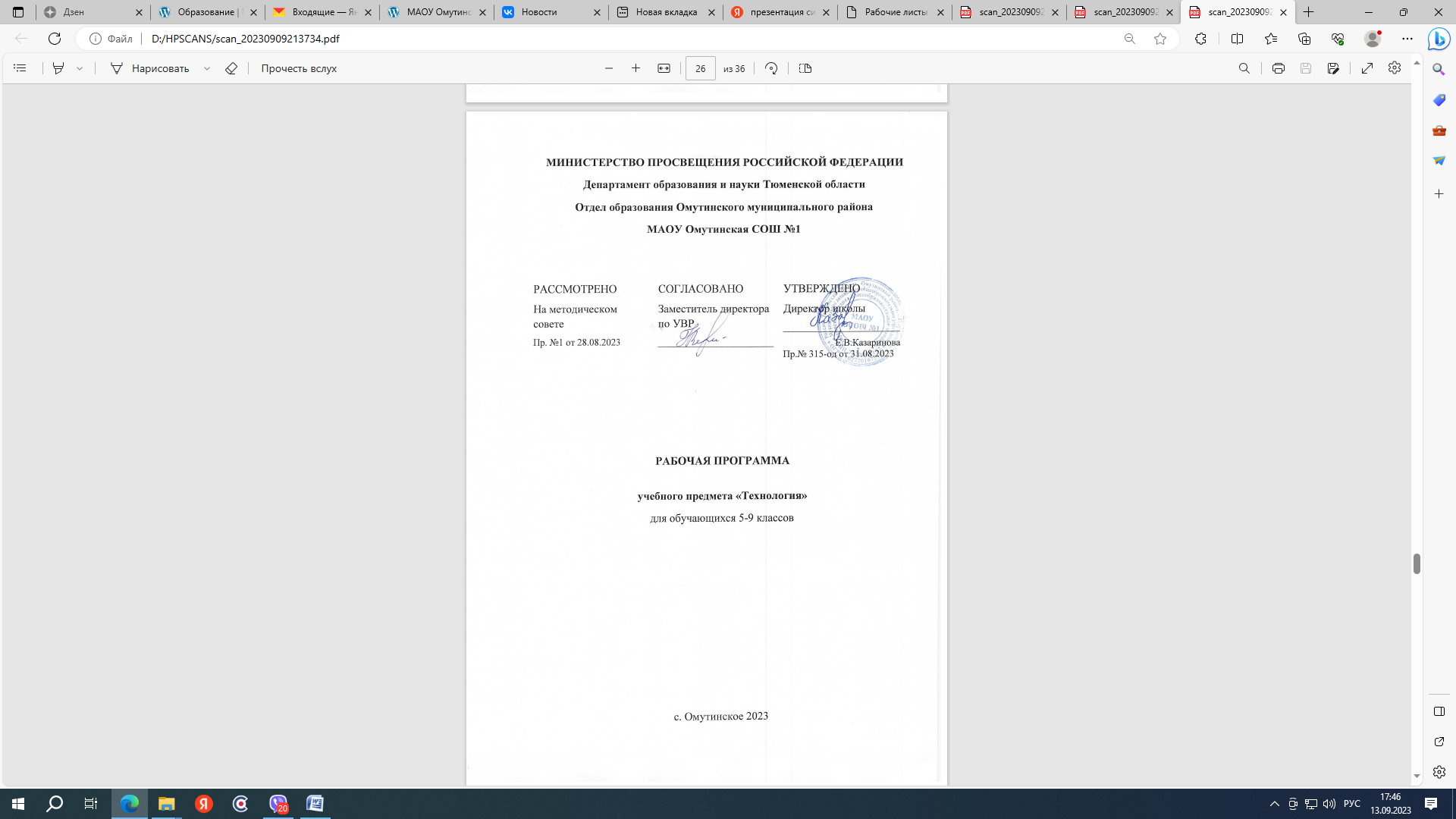 Программа по технологии интегрирует знания по разным учебным предметам и является одним из базовых для формирования у обучающихся функциональной грамотности, технико-технологического, проектного, креативного и критического мышления на основе практико-ориентированного обучения и системно-деятельностного подхода в реализации содержания. Программа составлена в соответствии с требованиями ФГОС ООО, ФОП ООО.Рабочая программа  соотносится с программой воспитания МАОУ Омутинской СОШ №1.Воспитательный потенциал школьного урока реализуется через:• установление доверительных отношений между педагогом и обучающимися;• побуждение обучающихся соблюдать на уроке общепринятые нормы поведения;• применение на уроке интерактивных форм работы;• организация предметных образовательных событий (проведение предметных декад);• проведение учебных (олимпиады, занимательные уроки и пятиминутки, урок - деловая игра, урок - путешествие, урок мастер-класс, урок- исследование и др.) и учебно-развлекательных мероприятий;• использование ИКТ, дистанционных образовательных технологий обучения и образовательных платформ;• инициирование и поддержку учебно-исследовательской и проектной деятельностиПрограмма по технологии знакомит обучающихся с различными технологиями, в том числе материальными, информационными, коммуникационными, когнитивными, социальными. В рамках освоения программы по технологии происходит приобретение базовых навыков работы с современным технологичным оборудованием, освоение современных технологий, знакомство с миром профессий, самоопределение и ориентация обучающихся в сферах трудовой деятельности.Программа по технологии раскрывает содержание, адекватно отражающее смену жизненных реалий и формирование пространства профессиональной ориентации и самоопределения личности, в том числе: компьютерное черчение, промышленный дизайн, 3D-моделирование, прототипирование, технологии цифрового производства в области обработки материалов, аддитивные технологии, нанотехнологии, робототехника и системы автоматического управления; технологии электротехники, электроники и электроэнергетики, строительство, транспорт, агро- и биотехнологии, обработка пищевых продуктов.Программа по технологии конкретизирует содержание, предметные, метапредметные и личностные результаты.Стратегическими документами, определяющими направление модернизации содержания и методов обучения, являются ФГОС ООО и Концепция преподавания предметной области «Технология». Основной целью освоения технологии является формирование технологической грамотности, глобальных компетенций, творческого мышления.Задачами курса технологии являются:овладение знаниями, умениями и опытом деятельности в предметной области «Технология»;овладение трудовыми умениями и необходимыми технологическими знаниями по преобразованию материи, энергии и информации в соответствии с поставленными целями, исходя из экономических, социальных, экологических, эстетических критериев, а также критериев личной и общественной безопасности;формирование у обучающихся культуры проектной и исследовательской деятельности, готовности к предложению и осуществлению новых технологических решений;формирование у обучающихся навыка использования в трудовой деятельности цифровых инструментов и программных сервисов, когнитивных инструментов и технологий;развитие умений оценивать свои профессиональные интересы и склонности в плане подготовки к будущей профессиональной деятельности, владение методиками оценки своих профессиональных предпочтений.Технологическое образование обучающихся носит интегративный характер и строится на неразрывной взаимосвязи с трудовым процессом, создаёт возможность применения научно-теоретических знаний в преобразовательной продуктивной деятельности, включения обучающихся в реальные трудовые отношения в процессе созидательной деятельности, воспитания культуры личности во всех её проявлениях (культуры труда, эстетической, правовой, экологической, технологической и других ее проявлениях), самостоятельности, инициативности, предприимчивости, развитии компетенций, позволяющих обучающимся осваивать новые виды труда и готовности принимать нестандартные решения.Основной методический принцип программы по технологии: освоение сущности и структуры технологии неразрывно связано с освоением процесса познания – построения и анализа разнообразных моделей. Программа по технологии построена по модульному принципу.Модульная программа по технологии – это система логически завершённых блоков (модулей) учебного материала, позволяющих достигнуть конкретных образовательных результатов, предусматривающая разные образовательные траектории её реализации.Модульная программа включает инвариантные (обязательные) модули и вариативные. ИНВАРИАНТНЫЕ МОДУЛИ ПРОГРАММЫ ПО ТЕХНОЛОГИИМодуль «Производство и технологии»Модуль «Производство и технологии» является общим по отношению к другим модулям. Основные технологические понятия раскрываются в модуле в системном виде, что позволяет осваивать их на практике в рамках других инвариантных и вариативных модулей.Особенностью современной техносферы является распространение технологического подхода на когнитивную область. Объектом технологий становятся фундаментальные составляющие цифрового социума: данные, информация, знание. Трансформация данных в информацию и информации в знание в условиях появления феномена «больших данных» является одной из значимых и востребованных в профессиональной сфере технологий. Освоение содержания модуля осуществляется на протяжении всего курса технологии на уровне основного общего образования. Содержание модуля построено на основе последовательного знакомства обучающихся с технологическими процессами, техническими системами, материалами, производством и профессиональной деятельностью. Модуль «Технологии обработки материалов и пищевых продуктов»В модуле на конкретных примерах представлено освоение технологий обработки материалов по единой схеме: историко-культурное значение материала, экспериментальное изучение свойств материала, знакомство с инструментами, технологиями обработки, организация рабочего места, правила безопасного использования инструментов и приспособлений, экологические последствия использования материалов и применения технологий, а также характеризуются профессии, непосредственно связанные с получением и обработкой данных материалов. Изучение материалов и технологий предполагается в процессе выполнения учебного проекта, результатом которого будет продукт-изделие, изготовленный обучающимися. Модуль может быть представлен как проектный цикл по освоению технологии обработки материалов.Модуль «Компьютерная графика. Черчение»В рамках данного модуля обучающиеся знакомятся с основными видами и областями применения графической информации, с различными типами графических изображений и их элементами, учатся применять чертёжные инструменты, читать и выполнять чертежи на бумажном носителе с соблюдением основных правил, знакомятся с инструментами и условными графическими обозначениями графических редакторов, учатся создавать с их помощью тексты и рисунки, знакомятся с видами конструкторской документации и графических моделей, овладевают навыками чтения, выполнения и оформления сборочных чертежей, ручными и автоматизированными способами подготовки чертежей, эскизов и технических рисунков деталей, осуществления расчётов по чертежам.Приобретаемые в модуле знания и умения необходимы для создания и освоения новых технологий, а также продуктов техносферы, и направлены на решение задачи укрепления кадрового потенциала российского производства.Содержание модуля «Компьютерная графика. Черчение» может быть представлено, в том числе, и отдельными темами или блоками в других модулях. Ориентиром в данном случае будут планируемые предметные результаты за год обучения.Модуль «Робототехника»В модуле наиболее полно реализуется идея конвергенции материальных и информационных технологий. Значимость данного модуля заключается в том, что при его освоении формируются навыки работы с когнитивной составляющей (действиями, операциями и этапами).Модуль «Робототехника» позволяет в процессе конструирования, создания действующих моделей роботов интегрировать знания о технике и технических устройствах, электронике, программировании, фундаментальные знания, полученные в рамках учебных предметов, а также дополнительного образования и самообразования.Модуль «3D-моделирование, прототипирование, макетирование»Модуль в значительной мере нацелен на реализацию основного методического принципа модульного курса технологии: освоение технологии идёт неразрывно с освоением методологии познания, основой которого является моделирование. При этом связь технологии с процессом познания носит двусторонний характер: анализ модели позволяет выделить составляющие её элементы и открывает возможность использовать технологический подход при построении моделей, необходимых для познания объекта. Модуль играет важную роль в формировании знаний и умений, необходимых для проектирования и усовершенствования продуктов (предметов), освоения и создания технологий.СОДЕРЖАНИЕ ОБУЧЕНИЯ ИНВАРИАНТНЫЕ МОДУЛИМодуль «Производство и технологии»5 КЛАССТехнологии вокруг нас. Потребности человека. Преобразующая деятельность человека и технологии. Мир идей и создание новых вещей и продуктов. Производственная деятельность.Материальный мир и потребности человека. Свойства вещей.Материалы и сырьё. Естественные (природные) и искусственные материалы.Материальные технологии. Технологический процесс.Производство и техника. Роль техники в производственной деятельности человека.Когнитивные технологии: мозговой штурм, метод интеллект-карт, метод фокальных объектов и другие.Проекты и ресурсы в производственной деятельности человека. Проект как форма организации деятельности. Виды проектов. Этапы проектной деятельности. Проектная документация.Какие бывают профессии.6 КЛАССПроизводственно-технологические задачи и способы их решения.Модели и моделирование. Виды машин и механизмов. Моделирование технических устройств. Кинематические схемы.Конструирование изделий. Конструкторская документация. Конструирование и производство техники. Усовершенствование конструкции. Основы изобретательской и рационализаторской деятельности.Технологические задачи, решаемые в процессе производства и создания изделий. Соблюдение технологии и качество изделия (продукции).Информационные технологии. Перспективные технологии.7 КЛАСССоздание технологий как основная задача современной науки. История развития технологий.Эстетическая ценность результатов труда. Промышленная эстетика. Дизайн.Народные ремёсла. Народные ремёсла и промыслы России.Цифровизация производства. Цифровые технологии и способы обработки информации.Управление технологическими процессами. Управление производством. Современные и перспективные технологии.Понятие высокотехнологичных отраслей. «Высокие технологии» двойного назначения.Разработка и внедрение технологий многократного использования материалов, технологий безотходного производства.Современная техносфера. Проблема взаимодействия природы и техносферы.Современный транспорт и перспективы его развития.8 КЛАССОбщие принципы управления. Самоуправляемые системы. Устойчивость систем управления. Устойчивость технических систем.Производство и его виды.Биотехнологии в решении экологических проблем. Биоэнергетика. Перспективные технологии (в том числе нанотехнологии).Сферы применения современных технологий.Рынок труда. Функции рынка труда. Трудовые ресурсы.Мир профессий. Профессия, квалификация и компетенции.Выбор профессии в зависимости от интересов и способностей человека.9 КЛАССПредпринимательство. Сущность культуры предпринимательства. Корпоративная культура. Предпринимательская этика. Виды предпринимательской деятельности. Типы организаций. Сфера принятия управленческих решений. Внутренняя и внешняя среда предпринимательства. Базовые составляющие внутренней среды. Формирование цены товара.Внешние и внутренние угрозы безопасности фирмы. Основные элементы механизма защиты предпринимательской тайны. Защита предпринимательской тайны и обеспечение безопасности фирмы.Понятия, инструменты и технологии имитационного моделирования экономической деятельности. Модель реализации бизнес-идеи. Этапы разработки бизнес-проекта: анализ выбранного направления экономической деятельности, создание логотипа фирмы, разработка бизнес-плана.Эффективность предпринимательской деятельности. Принципы и методы оценки. Контроль эффективности, оптимизация предпринимательской деятельности. Технологическое предпринимательство. Инновации и их виды. Новые рынки для продуктов.Модуль «Технологии обработки материалов и пищевых продуктов»5 КЛАССТехнологии обработки конструкционных материалов.Проектирование, моделирование, конструирование – основные составляющие технологии. Основные элементы структуры технологии: действия, операции, этапы. Технологическая карта.Бумага и её свойства. Производство бумаги, история и современные технологии.Использование древесины человеком (история и современность). Использование древесины и охрана природы. Общие сведения о древесине хвойных и лиственных пород. Пиломатериалы. Способы обработки древесины. Организация рабочего места при работе с древесиной.Ручной и электрифицированный инструмент для обработки древесины.Операции (основные): разметка, пиление, сверление, зачистка, декорирование древесины.Народные промыслы по обработке древесины.Профессии, связанные с производством и обработкой древесины.Индивидуальный творческий (учебный) проект «Изделие из древесины».Технологии обработки пищевых продуктов.Общие сведения о питании и технологиях приготовления пищи.Рациональное, здоровое питание, режим питания, пищевая пирамида.Значение выбора продуктов для здоровья человека. Пищевая ценность разных продуктов питания. Пищевая ценность яиц, круп, овощей. Технологии обработки овощей, круп.Технология приготовления блюд из яиц, круп, овощей. Определение качества продуктов, правила хранения продуктов.Интерьер кухни, рациональное размещение мебели. Посуда, инструменты, приспособления для обработки пищевых продуктов, приготовления блюд.Правила этикета за столом. Условия хранения продуктов питания. Утилизация бытовых и пищевых отходов.Профессии, связанные с производством и обработкой пищевых продуктов.Групповой проект по теме «Питание и здоровье человека».Технологии обработки текстильных материалов.Основы материаловедения. Текстильные материалы (нитки, ткань), производство и использование человеком. История, культура.Современные технологии производства тканей с разными свойствами.Технологии получения текстильных материалов из натуральных волокон растительного, животного происхождения, из химических волокон. Свойства тканей.Основы технологии изготовления изделий из текстильных материалов.Последовательность изготовления швейного изделия. Контроль качества готового изделия.Устройство швейной машины: виды приводов швейной машины, регуляторы.Виды стежков, швов. Виды ручных и машинных швов (стачные, краевые).Профессии, связанные со швейным производством.Индивидуальный творческий (учебный) проект «Изделие из текстильных материалов».Чертёж выкроек проектного швейного изделия (например, мешок для сменной обуви, прихватка, лоскутное шитьё).Выполнение технологических операций по пошиву проектного изделия, отделке изделия.Оценка качества изготовления проектного швейного изделия.6 КЛАССТехнологии обработки конструкционных материалов.Получение и использование металлов человеком. Рациональное использование, сбор и переработка вторичного сырья. Общие сведения о видах металлов и сплавах. Тонколистовой металл и проволока.Народные промыслы по обработке металла.Способы обработки тонколистового металла.Слесарный верстак. Инструменты для разметки, правки, резания тонколистового металла.Операции (основные): правка, разметка, резание, гибка тонколистового металла.Профессии, связанные с производством и обработкой металлов.Индивидуальный творческий (учебный) проект «Изделие из металла».Выполнение проектного изделия по технологической карте.Потребительские и технические требования к качеству готового изделия.Оценка качества проектного изделия из тонколистового металла.Технологии обработки пищевых продуктов.Молоко и молочные продукты в питании. Пищевая ценность молока и молочных продуктов. Технологии приготовления блюд из молока и молочных продуктов.Определение качества молочных продуктов, правила хранения продуктов.Виды теста. Технологии приготовления разных видов теста (тесто для вареников, песочное тесто, бисквитное тесто, дрожжевое тесто).Профессии, связанные с пищевым производством.Групповой проект по теме «Технологии обработки пищевых продуктов».Технологии обработки текстильных материалов.Современные текстильные материалы, получение и свойства.Сравнение свойств тканей, выбор ткани с учётом эксплуатации изделия.Одежда, виды одежды. Мода и стиль.Индивидуальный творческий (учебный) проект «Изделие из текстильных материалов».Чертёж выкроек проектного швейного изделия (например, укладка для инструментов, сумка, рюкзак; изделие в технике лоскутной пластики).Выполнение технологических операций по раскрою и пошиву проектного изделия, отделке изделия.Оценка качества изготовления проектного швейного изделия.7 КЛАССТехнологии обработки конструкционных материалов.Обработка древесины. Технологии механической обработки конструкционных материалов. Технологии отделки изделий из древесины.Обработка металлов. Технологии обработки металлов. Конструкционная сталь. Токарно-винторезный станок. Изделия из металлопроката. Резьба и резьбовые соединения. Нарезание резьбы. Соединение металлических деталей клеем. Отделка деталей.Пластмасса и другие современные материалы: свойства, получение и использование.Индивидуальный творческий (учебный) проект «Изделие из конструкционных и поделочных материалов».Технологии обработки пищевых продуктов.Рыба, морепродукты в питании человека. Пищевая ценность рыбы и морепродуктов. Виды промысловых рыб. Охлаждённая, мороженая рыба. Механическая обработка рыбы. Показатели свежести рыбы. Кулинарная разделка рыбы. Виды тепловой обработки рыбы. Требования к качеству рыбных блюд. Рыбные консервы.Мясо животных, мясо птицы в питании человека. Пищевая ценность мяса. Механическая обработка мяса животных (говядина, свинина, баранина), обработка мяса птицы. Показатели свежести мяса. Виды тепловой обработки мяса.Блюда национальной кухни из мяса, рыбы.Групповой проект по теме «Технологии обработки пищевых продуктов».Модуль «Робототехника»5 КЛАССАвтоматизация и роботизация. Принципы работы робота.Классификация современных роботов. Виды роботов, их функции и назначение.Взаимосвязь конструкции робота и выполняемой им функции.Робототехнический конструктор и комплектующие.Чтение схем. Сборка роботизированной конструкции по готовой схеме.Базовые принципы программирования.Визуальный язык для программирования простых робототехнических систем.6 КЛАССМобильная робототехника. Организация перемещения робототехнических устройств.Транспортные роботы. Назначение, особенности.Знакомство с контроллером, моторами, датчиками.Сборка мобильного робота.Принципы программирования мобильных роботов.Изучение интерфейса визуального языка программирования, основные инструменты и команды программирования роботов.Учебный проект по робототехнике.7 КЛАССПромышленные и бытовые роботы, их классификация, назначение, использование.Программирование контроллера, в среде конкретного языка программирования, основные инструменты и команды программирования роботов.Реализация алгоритмов управления отдельными компонентами и роботизированными системами.Анализ и проверка на работоспособность, усовершенствование конструкции робота.Учебный проект по робототехнике.8 КЛАССИстория развития беспилотного авиастроения, применение беспилотных воздушных судов.Принципы работы и назначение основных блоков, оптимальный вариант использования при конструировании роботов.Основные принципы теории автоматического управления и регулирования. Обратная связь.Датчики, принципы и режимы работы, параметры, применение.Отладка роботизированных конструкций в соответствии с поставленными задачами.Беспроводное управление роботом.Программирование роботов в среде конкретного языка программирования, основные инструменты и команды программирования роботов.Учебный проект по робототехнике (одна из предложенных тем на выбор).9 КЛАССРобототехнические системы. Автоматизированные и роботизированные производственные линии. Система интернет вещей. Промышленный интернет вещей.Потребительский интернет вещей. Элементы «Умного дома».Конструирование и моделирование с использованием автоматизированных систем с обратной связью.Составление алгоритмов и программ по управлению беспроводными роботизированными системами.Протоколы связи.Перспективы автоматизации и роботизации: возможности и ограничения.Профессии в области робототехники.Научно-практический проект по робототехнике.Модуль «3D-моделирование, прототипирование, макетирование»7 КЛАССВиды и свойства, назначение моделей. Адекватность модели моделируемому объекту и целям моделирования.Понятие о макетировании. Типы макетов. Материалы и инструменты для бумажного макетирования. Выполнение развёртки, сборка деталей макета. Разработка графической документации.Создание объёмных моделей с помощью компьютерных программ.Программы для просмотра на экране компьютера файлов с готовыми цифровыми трёхмерными моделями и последующей распечатки их развёрток.Программа для редактирования готовых моделей и последующей их распечатки. Инструменты для редактирования моделей.8 КЛАСС3D-моделирование как технология создания визуальных моделей.Графические примитивы в 3D-моделировании. Куб и кубоид. Шар и многогранник. Цилиндр, призма, пирамида.Операции над примитивами. Поворот тел в пространстве. Масштабирование тел. Вычитание, пересечение и объединение геометрических тел.Понятие «прототипирование». Создание цифровой объёмной модели.Инструменты для создания цифровой объёмной модели.9 КЛАССМоделирование сложных объектов. Рендеринг. Полигональная сетка.Понятие «аддитивные технологии».Технологическое оборудование для аддитивных технологий: 3D-принтеры.Области применения трёхмерной печати. Сырьё для трёхмерной печати.Этапы аддитивного производства. Правила безопасного пользования 3D-принтером. Основные настройки для выполнения печати на 3D-принтере.Подготовка к печати. Печать 3D-модели.Профессии, связанные с 3D-печатью.Модуль «Компьютерная графика. Черчение»5 КЛАССГрафическая информация как средство передачи информации о материальном мире (вещах). Виды и области применения графической информации (графических изображений).Основы графической грамоты. Графические материалы и инструменты.Типы графических изображений (рисунок, диаграмма, графики, графы, эскиз, технический рисунок, чертёж, схема, карта, пиктограмма и другое.).Основные элементы графических изображений (точка, линия, контур, буквы и цифры, условные знаки).Правила построения чертежей (рамка, основная надпись, масштаб, виды, нанесение размеров).Чтение чертежа.6 КЛАСССоздание проектной документации.Основы выполнения чертежей с использованием чертёжных инструментов и приспособлений.Стандарты оформления.Понятие о графическом редакторе, компьютерной графике.Инструменты графического редактора. Создание эскиза в графическом редакторе.Инструменты для создания и редактирования текста в графическом редакторе.Создание печатной продукции в графическом редакторе.7 КЛАССПонятие о конструкторской документации. Формы деталей и их конструктивные элементы. Изображение и последовательность выполнения чертежа. ЕСКД. ГОСТ.Общие сведения о сборочных чертежах. Оформление сборочного чертежа. Правила чтения сборочных чертежей.Понятие графической модели.Применение компьютеров для разработки графической документации. Построение геометрических фигур, чертежей деталей в системе автоматизированного проектирования.Математические, физические и информационные модели.Графические модели. Виды графических моделей.Количественная и качественная оценка модели.8 КЛАССПрименение программного обеспечения для создания проектной документации: моделей объектов и их чертежей.Создание документов, виды документов. Основная надпись.Геометрические примитивы.Создание, редактирование и трансформация графических объектов.Сложные 3D-модели и сборочные чертежи.Изделия и их модели. Анализ формы объекта и синтез модели.План создания 3D-модели.Дерево модели. Формообразование детали. Способы редактирования операции формообразования и эскиза.9 КЛАСССистема автоматизации проектно-конструкторских работ — САПР. Чертежи с использованием в системе автоматизированного проектирования (САПР) для подготовки проекта изделия.Оформление конструкторской документации, в том числе, с использованием систем автоматизированного проектирования (САПР).Объём документации: пояснительная записка, спецификация. Графические документы: технический рисунок объекта, чертёж общего вида, чертежи деталей. Условности и упрощения на чертеже. Создание презентации.Профессии, связанные с изучаемыми технологиями, черчением, проектированием с использованием САПР, их востребованность на рынке труда.ПЛАНИРУЕМЫЕ РЕЗУЛЬТАТЫ ОСВОЕНИЯ ПРОГРАММЫ ПО ТЕХНОЛОГИИ НА УРОВНЕ ОСНОВНОГО ОБЩЕГО ОБРАЗОВАНИЯЛИЧНОСТНЫЕ РЕЗУЛЬТАТЫВ результате изучения технологии на уровне основного общего образования у обучающегося будут сформированы следующие личностные результаты в части:1) патриотического воспитания:проявление интереса к истории и современному состоянию российской науки и технологии;ценностное отношение к достижениям российских инженеров и учёных.2) гражданского и духовно-нравственного воспитания:готовность к активному участию в обсуждении общественно значимых и этических проблем, связанных с современными технологиями, в особенности технологиями четвёртой промышленной революции;осознание важности морально-этических принципов в деятельности, связанной с реализацией технологий;освоение социальных норм и правил поведения, роли и формы социальной жизни в группах и сообществах, включая взрослые и социальные сообщества.3) эстетического воспитания:восприятие эстетических качеств предметов труда;умение создавать эстетически значимые изделия из различных материалов;понимание ценности отечественного и мирового искусства, народных традиций и народного творчества в декоративно-прикладном искусстве;осознание роли художественной культуры как средства коммуникации и самовыражения в современном обществе.4) ценности научного познания и практической деятельности:осознание ценности науки как фундамента технологий;развитие интереса к исследовательской деятельности, реализации на практике достижений науки.5) формирования культуры здоровья и эмоционального благополучия:осознание ценности безопасного образа жизни в современном технологическом мире, важности правил безопасной работы с инструментами;умение распознавать информационные угрозы и осуществлять защиту личности от этих угроз.6) трудового воспитания:уважение к труду, трудящимся, результатам труда (своего и других людей);ориентация на трудовую деятельность, получение профессии, личностное самовыражение в продуктивном, нравственно достойном труде в российском обществе;готовность к активному участию в решении возникающих практических трудовых дел, задач технологической и социальной направленности, способность инициировать, планировать и самостоятельно выполнять такого рода деятельность;умение ориентироваться в мире современных профессий;умение осознанно выбирать индивидуальную траекторию развития с учётом личных и общественных интересов, потребностей;ориентация на достижение выдающихся результатов в профессиональной деятельности.7) экологического воспитания:воспитание бережного отношения к окружающей среде, понимание необходимости соблюдения баланса между природой и техносферой;осознание пределов преобразовательной деятельности человека.МЕТАПРЕДМЕТНЫЕ РЕЗУЛЬТАТЫВ результате изучения технологии на уровне основного общего образования у обучающегося будут сформированы универсальные познавательные учебные действия, универсальные регулятивные учебные действия, универсальные коммуникативные учебные действия.Универсальные познавательные учебные действияБазовые логические действия:выявлять и характеризовать существенные признаки природных и рукотворных объектов;устанавливать существенный признак классификации, основание для обобщения и сравнения;выявлять закономерности и противоречия в рассматриваемых фактах, данных и наблюдениях, относящихся к внешнему миру;выявлять причинно-следственные связи при изучении природных явлений и процессов, а также процессов, происходящих в техносфере;самостоятельно выбирать способ решения поставленной задачи, используя для этого необходимые материалы, инструменты и технологии.Базовые исследовательские действия:использовать вопросы как исследовательский инструмент познания;формировать запросы к информационной системе с целью получения необходимой информации;оценивать полноту, достоверность и актуальность полученной информации;опытным путём изучать свойства различных материалов;овладевать навыками измерения величин с помощью измерительных инструментов, оценивать погрешность измерения, уметь осуществлять арифметические действия с приближёнными величинами;строить и оценивать модели объектов, явлений и процессов;уметь создавать, применять и преобразовывать знаки и символы, модели и схемы для решения учебных и познавательных задач;уметь оценивать правильность выполнения учебной задачи, собственные возможности её решения;прогнозировать поведение технической системы, в том числе с учётом синергетических эффектов.Работа с информацией:выбирать форму представления информации в зависимости от поставленной задачи;понимать различие между данными, информацией и знаниями;владеть начальными навыками работы с «большими данными»;владеть технологией трансформации данных в информацию, информации в знания.Регулятивные универсальные учебные действияСамоорганизация:уметь самостоятельно определять цели и планировать пути их достижения, в том числе альтернативные, осознанно выбирать наиболее эффективные способы решения учебных и познавательных задач;уметь соотносить свои действия с планируемыми результатами, осуществлять контроль своей деятельности в процессе достижения результата, определять способы действий в рамках предложенных условий и требований, корректировать свои действия в соответствии с изменяющейся ситуацией;делать выбор и брать ответственность за решение.Самоконтроль (рефлексия):давать адекватную оценку ситуации и предлагать план её изменения;объяснять причины достижения (недостижения) результатов преобразовательной деятельности;вносить необходимые коррективы в деятельность по решению задачи или по осуществлению проекта;оценивать соответствие результата цели и условиям и при необходимости корректировать цель и процесс её достижения.Умения принятия себя и других:признавать своё право на ошибку при решении задач или при реализации проекта, такое же право другого на подобные ошибки.Коммуникативные универсальные учебные действияУ обучающегося будут сформированы умения общения как часть коммуникативных универсальных учебных действий:в ходе обсуждения учебного материала, планирования и осуществления учебного проекта;в рамках публичного представления результатов проектной деятельности;в ходе совместного решения задачи с использованием облачных сервисов;в ходе общения с представителями других культур, в частности в социальных сетях.Совместная деятельность:понимать и использовать преимущества командной работы при реализации учебного проекта;понимать необходимость выработки знаково-символических средств как необходимого условия успешной проектной деятельности;уметь адекватно интерпретировать высказывания собеседника – участника совместной деятельности;владеть навыками отстаивания своей точки зрения, используя при этом законы логики;уметь распознавать некорректную аргументацию.ПРЕДМЕТНЫЕ РЕЗУЛЬТАТЫДля всех модулей обязательные предметные результаты: организовывать рабочее место в соответствии с изучаемой технологией; соблюдать правила безопасного использования ручных и электрифицированных инструментов и оборудования; грамотно и осознанно выполнять технологические операции в соответствии с изучаемой технологией.Предметные результаты освоения содержания модуля «Производство и технологии»К концу обучения в 5 классе:называть и характеризовать технологии;называть и характеризовать потребности человека;называть и характеризовать естественные (природные) и искусственные материалы;сравнивать и анализировать свойства материалов;классифицировать технику, описывать назначение техники;объяснять понятия «техника», «машина», «механизм», характеризовать простые механизмы и узнавать их в конструкциях и разнообразных моделях окружающего предметного мира;характеризовать предметы труда в различных видах материального производства;использовать метод мозгового штурма, метод интеллект-карт, метод фокальных объектов и другие методы;использовать метод учебного проектирования, выполнять учебные проекты;назвать и характеризовать профессии.К концу обучения в 6 классе:называть и характеризовать машины и механизмы;конструировать, оценивать и использовать модели в познавательной и практической деятельности;разрабатывать несложную технологическую, конструкторскую документацию для выполнения творческих проектных задач;решать простые изобретательские, конструкторские и технологические задачи в процессе изготовления изделий из различных материалов;предлагать варианты усовершенствования конструкций;характеризовать предметы труда в различных видах материального производства;характеризовать виды современных технологий и определять перспективы их развития.К концу обучения в 7 классе:приводить примеры развития технологий;приводить примеры эстетичных промышленных изделий;называть и характеризовать народные промыслы и ремёсла России;называть производства и производственные процессы;называть современные и перспективные технологии;оценивать области применения технологий, понимать их возможности и ограничения;оценивать условия и риски применимости технологий с позиций экологических последствий;выявлять экологические проблемы;называть и характеризовать виды транспорта, оценивать перспективы развития;характеризовать технологии на транспорте, транспортную логистику.К концу обучения в 8 классе:характеризовать общие принципы управления;анализировать возможности и сферу применения современных технологий;характеризовать технологии получения, преобразования и использования энергии;называть и характеризовать биотехнологии, их применение;характеризовать направления развития и особенности перспективных технологий;предлагать предпринимательские идеи, обосновывать их решение;определять проблему, анализировать потребности в продукте;овладеть методами учебной, исследовательской и проектной деятельности, решения творческих задач, проектирования, моделирования, конструирования и эстетического оформления изделий;характеризовать мир профессий, связанных с изучаемыми технологиями, их востребованность на рынке труда.К концу обучения в 9 классе:перечислять и характеризовать виды современных информационно-когнитивных технологий;овладеть информационно-когнитивными технологиями преобразования данных в информацию и информации в знание;характеризовать культуру предпринимательства, виды предпринимательской деятельности;создавать модели экономической деятельности;разрабатывать бизнес-проект;оценивать эффективность предпринимательской деятельности;характеризовать закономерности технологического развития цивилизации;планировать своё профессиональное образование и профессиональную карьеру.Предметные результаты освоения содержания модуля «Технологии обработки материалов и пищевых продуктов»К концу обучения в 5 классе:самостоятельно выполнять учебные проекты в соответствии с этапами проектной деятельности; выбирать идею творческого проекта, выявлять потребность в изготовлении продукта на основе анализа информационных источников различных видов и реализовывать её в проектной деятельности;создавать, применять и преобразовывать знаки и символы, модели и схемы; использовать средства и инструменты информационно-коммуникационных технологий для решения прикладных учебно-познавательных задач;называть и характеризовать виды бумаги, её свойства, получение и применение;называть народные промыслы по обработке древесины;характеризовать свойства конструкционных материалов;выбирать материалы для изготовления изделий с учётом их свойств, технологий обработки, инструментов и приспособлений;называть и характеризовать виды древесины, пиломатериалов;выполнять простые ручные операции (разметка, распиливание, строгание, сверление) по обработке изделий из древесины с учётом её свойств, применять в работе столярные инструменты и приспособления;исследовать, анализировать и сравнивать свойства древесины разных пород деревьев;знать и называть пищевую ценность яиц, круп, овощей;приводить примеры обработки пищевых продуктов, позволяющие максимально сохранять их пищевую ценность;называть и выполнять технологии первичной обработки овощей, круп;называть и выполнять технологии приготовления блюд из яиц, овощей, круп;называть виды планировки кухни; способы рационального размещения мебели;называть и характеризовать текстильные материалы, классифицировать их, описывать основные этапы производства;анализировать и сравнивать свойства текстильных материалов;выбирать материалы, инструменты и оборудование для выполнения швейных работ;использовать ручные инструменты для выполнения швейных работ;подготавливать швейную машину к работе с учётом безопасных правил её эксплуатации, выполнять простые операции машинной обработки (машинные строчки);выполнять последовательность изготовления швейных изделий, осуществлять контроль качества;характеризовать группы профессий, описывать тенденции их развития, объяснять социальное значение групп профессий.К концу обучения в 6 классе:характеризовать свойства конструкционных материалов;называть народные промыслы по обработке металла;называть и характеризовать виды металлов и их сплавов;исследовать, анализировать и сравнивать свойства металлов и их сплавов;классифицировать и характеризовать инструменты, приспособления и технологическое оборудование;использовать инструменты, приспособления и технологическое оборудование при обработке тонколистового металла, проволоки;выполнять технологические операции с использованием ручных инструментов, приспособлений, технологического оборудования;обрабатывать металлы и их сплавы слесарным инструментом;знать и называть пищевую ценность молока и молочных продуктов;определять качество молочных продуктов, называть правила хранения продуктов;называть и выполнять технологии приготовления блюд из молока и молочных продуктов;называть виды теста, технологии приготовления разных видов теста;называть национальные блюда из разных видов теста;называть виды одежды, характеризовать стили одежды;характеризовать современные текстильные материалы, их получение и свойства;выбирать текстильные материалы для изделий с учётом их свойств;самостоятельно выполнять чертёж выкроек швейного изделия;соблюдать последовательность технологических операций по раскрою, пошиву и отделке изделия;выполнять учебные проекты, соблюдая этапы и технологии изготовления проектных изделий.К концу обучения в 7 классе:исследовать и анализировать свойства конструкционных материалов;выбирать инструменты и оборудование, необходимые для изготовления выбранного изделия по данной технологии;применять технологии механической обработки конструкционных материалов;осуществлять доступными средствами контроль качества изготавливаемого изделия, находить и устранять допущенные дефекты;выполнять художественное оформление изделий;называть пластмассы и другие современные материалы, анализировать их свойства, возможность применения в быту и на производстве;осуществлять изготовление субъективно нового продукта, опираясь на общую технологическую схему;оценивать пределы применимости данной технологии, в том числе с экономических и экологических позиций;знать и называть пищевую ценность рыбы, морепродуктов продуктов; определять качество рыбы;знать и называть пищевую ценность мяса животных, мяса птицы, определять качество;называть и выполнять технологии приготовления блюд из рыбы,характеризовать технологии приготовления из мяса животных, мяса птицы;называть блюда национальной кухни из рыбы, мяса;характеризовать мир профессий, связанных с изучаемыми технологиями, их востребованность на рынке труда.Предметные результаты освоения содержания модуля «Робототехника»К концу обучения в 5 классе:классифицировать и характеризовать роботов по видам и назначению;знать основные законы робототехники;называть и характеризовать назначение деталей робототехнического конструктора;характеризовать составные части роботов, датчики в современных робототехнических системах;получить опыт моделирования машин и механизмов с помощью робототехнического конструктора;применять навыки моделирования машин и механизмов с помощью робототехнического конструктора;владеть навыками индивидуальной и коллективной деятельности, направленной на создание робототехнического продукта.К концу обучения в 6 классе:называть виды транспортных роботов, описывать их назначение;конструировать мобильного робота по схеме; усовершенствовать конструкцию;программировать мобильного робота;управлять мобильными роботами в компьютерно-управляемых средах;называть и характеризовать датчики, использованные при проектировании мобильного робота;уметь осуществлять робототехнические проекты;презентовать изделие.К концу обучения в 7 классе:называть виды промышленных роботов, описывать их назначение и функции;назвать виды бытовых роботов, описывать их назначение и функции;использовать датчики и программировать действие учебного робота в зависимости от задач проекта;осуществлять робототехнические проекты, совершенствовать конструкцию, испытывать и презентовать результат проекта.К концу обучения в 8 классе:называть основные законы и принципы теории автоматического управления и регулирования, методы использования в робототехнических системах;реализовывать полный цикл создания робота;конструировать и моделировать робототехнические системы;приводить примеры применения роботов из различных областей материального мира;характеризовать конструкцию беспилотных воздушных судов; описывать сферы их применения;характеризовать возможности роботов, роботехнических систем и направления их применения.К концу обучения в 9 классе:характеризовать автоматизированные и роботизированные производственные линии;анализировать перспективы развития робототехники;характеризовать мир профессий, связанных с робототехникой, их востребованность на рынке труда;характеризовать принципы работы системы интернет вещей; сферы применения системы интернет вещей в промышленности и быту;реализовывать полный цикл создания робота;конструировать и моделировать робототехнические системы с использованием материальных конструкторов с компьютерным управлением и обратной связью;использовать визуальный язык для программирования простых робототехнических систем;составлять алгоритмы и программы по управлению робототехническими системами;самостоятельно осуществлять робототехнические проекты.Предметные результаты освоения содержания модуля «Компьютерная графика. Черчение»К концу обучения в 5 классе:называть виды и области применения графической информации;называть типы графических изображений (рисунок, диаграмма, графики, графы, эскиз, технический рисунок, чертёж, схема, карта, пиктограмма и другие);называть основные элементы графических изображений (точка, линия, контур, буквы и цифры, условные знаки);называть и применять чертёжные инструменты;читать и выполнять чертежи на листе А4 (рамка, основная надпись, масштаб, виды, нанесение размеров).К концу обучения в 6 классе:знать и выполнять основные правила выполнения чертежей с использованием чертёжных инструментов;знать и использовать для выполнения чертежей инструменты графического редактора;понимать смысл условных графических обозначений, создавать с их помощью графические тексты;создавать тексты, рисунки в графическом редакторе.К концу обучения в 7 классе:называть виды конструкторской документации;называть и характеризовать виды графических моделей;выполнять и оформлять сборочный чертёж;владеть ручными способами вычерчивания чертежей, эскизов и технических рисунков деталей;владеть автоматизированными способами вычерчивания чертежей, эскизов и технических рисунков;уметь читать чертежи деталей и осуществлять расчёты по чертежам.К концу обучения в 8 классе:использовать программное обеспечение для создания проектной документации;создавать различные виды документов;владеть способами создания, редактирования и трансформации графических объектов;выполнять эскизы, схемы, чертежи с использованием чертёжных инструментов и приспособлений и (или) с использованием программного обеспечения;создавать и редактировать сложные 3D-модели и сборочные чертежи.К концу обучения в 9 классе:выполнять эскизы, схемы, чертежи с использованием чертёжных инструментов и приспособлений и (или) в системе автоматизированного проектирования (САПР);создавать 3D-модели в системе автоматизированного проектирования (САПР);оформлять конструкторскую документацию, в том числе с использованием систем автоматизированного проектирования (САПР);характеризовать мир профессий, связанных с изучаемыми технологиями, их востребованность на рынке труда.Предметные результаты освоения содержания модуля «3D-моделирование, прототипирование, макетирование»К концу обучения в 7 классе:называть виды, свойства и назначение моделей;называть виды макетов и их назначение;создавать макеты различных видов, в том числе с использованием программного обеспечения;выполнять развёртку и соединять фрагменты макета;выполнять сборку деталей макета;разрабатывать графическую документацию;характеризовать мир профессий, связанных с изучаемыми технологиями макетирования, их востребованность на рынке труда.К концу обучения в 8 классе:разрабатывать оригинальные конструкции с использованием 3D-моделей, проводить их испытание, анализ, способы модернизации в зависимости от результатов испытания;создавать 3D-модели, используя программное обеспечение;устанавливать адекватность модели объекту и целям моделирования;проводить анализ и модернизацию компьютерной модели;изготавливать прототипы с использованием технологического оборудования (3D-принтер, лазерный гравёр и другие);модернизировать прототип в соответствии с поставленной задачей;презентовать изделие.К концу обучения в 9 классе:использовать редактор компьютерного трёхмерного проектирования для создания моделей сложных объектов;изготавливать прототипы с использованием технологического оборудования (3D-принтер, лазерный гравёр и другие);называть и выполнять этапы аддитивного производства;модернизировать прототип в соответствии с поставленной задачей;называть области применения 3D-моделирования;характеризовать мир профессий, связанных с изучаемыми технологиями 3D-моделирования, их востребованность на рынке труда. ТЕМАТИЧЕСКОЕ ПЛАНИРОВАНИЕ  5 КЛАСС  6 КЛАСС  ТЕМАТИЧЕСКОЕ ПЛАНИРОВАНИЕ  7 КЛАСС (ИНВАРИАНТНЫЕ МОДУЛИ) ТЕМАТИЧЕСКОЕ ПЛАНИРОВАНИЕ  8 КЛАСС (ИНВАРИАНТНЫЕ МОДУЛИ) ТЕМАТИЧЕСКОЕ ПЛАНИРОВАНИЕ  9 КЛАСС (ИНВАРИАНТНЫЕ МОДУЛИ) ПОУРОЧНОЕ ПЛАНИРОВАНИЕ  5 КЛАСС  6 КЛАСС ПОУРОЧНОЕ ПЛАНИРОВАНИЕ. 7 КЛАСС  7 КЛАСС (ИНВАРИАНТНЫЕ МОДУЛИ) ПОУРОЧНОЕ ПЛАНИРОВАНИЕ. 8 КЛАСС  8 КЛАСС (ИНВАРИАНТНЫЕ МОДУЛИ) ПОУРОЧНОЕ ПЛАНИРОВАНИЕ. 9 КЛАСС  9 КЛАСС (ИНВАРИАНТНЫЕ МОДУЛИ) УЧЕБНО-МЕТОДИЧЕСКОЕ ОБЕСПЕЧЕНИЕ ОБРАЗОВАТЕЛЬНОГО ПРОЦЕССАОБЯЗАТЕЛЬНЫЕ УЧЕБНЫЕ МАТЕРИАЛЫ ДЛЯ УЧЕНИКА​‌• Технология, 5 класс/ Казакевич В.М., Пичугина Г.В., Семенова Г.Ю. и другие; под редакцией Казакевича В.М., Акционерное общество «Издательство «Просвещение»
 • Технология, 6 класс/ Казакевич В.М., Пичугина Г.В., Семенова Г.Ю. и другие; под редакцией Казакевича В.М., Акционерное общество «Издательство «Просвещение»
 • Технология, 7 класс/ Казакевич В.М., Пичугина Г.В., Семенова Г.Ю. и другие; под редакцией Казакевича В.М., Акционерное общество «Издательство «Просвещение»
 • Технология, 8-9 классы/ Казакевич В.М., Пичугина Г.В., Семенова Г.Ю. и другие; под редакцией Казакевича В.М., Акционерное общество «Издательство «Просвещение»‌​​‌‌​МЕТОДИЧЕСКИЕ МАТЕРИАЛЫ ДЛЯ УЧИТЕЛЯТехнология. Поурочные разработки к учебнику Казакевича В.М.ЦИФРОВЫЕ ОБРАЗОВАТЕЛЬНЫЕ РЕСУРСЫ И РЕСУРСЫ СЕТИ ИНТЕРНЕТhttps://tehnologiya-111.blogspot.com№ п/п Наименование разделов и тем программы Количество часовКоличество часовКоличество часовЭлектронные (цифровые) образовательные ресурсы № п/п Наименование разделов и тем программы Всего Контрольные работы Практические работы Электронные (цифровые) образовательные ресурсы Раздел 1. Производство и технологииРаздел 1. Производство и технологииРаздел 1. Производство и технологииРаздел 1. Производство и технологииРаздел 1. Производство и технологииРаздел 1. Производство и технологии1.1Технологии вокруг нас 2 https://tehnologiya-111.blogspot.com/p/blog-page_698.html#point31.2Материалы и сырье в трудовой деятельности человека 4 https://tehnologiya-111.blogspot.com/p/blog-page_553.html#point31.3Проектирование и проекты 2 https://tehnologiya-111.blogspot.com/p/blog-page_553.html#point3 8 Раздел 2. Компьютерная графика. ЧерчениеРаздел 2. Компьютерная графика. ЧерчениеРаздел 2. Компьютерная графика. ЧерчениеРаздел 2. Компьютерная графика. ЧерчениеРаздел 2. Компьютерная графика. ЧерчениеРаздел 2. Компьютерная графика. Черчение2.1Введение в графику и черчение 4 https://tehnologiya-111.blogspot.com/p/blog-page_553.html#point32.2Основные элементы графических изображений и их построение 4 https://tehnologiya-111.blogspot.com/p/blog-page_553.html#point3 8 Раздел 3. Технологии обработки материалов и пищевых продуктовРаздел 3. Технологии обработки материалов и пищевых продуктовРаздел 3. Технологии обработки материалов и пищевых продуктовРаздел 3. Технологии обработки материалов и пищевых продуктовРаздел 3. Технологии обработки материалов и пищевых продуктовРаздел 3. Технологии обработки материалов и пищевых продуктов3.1Технологии обработки конструкционных материалов. Технология, ее основные составляющие. Бумага и её свойства 2 https://tehnologiya-111.blogspot.com/p/blog-page_553.html#point33.2Конструкционные материалы и их свойства 2 https://tehnologiya-111.blogspot.com/p/blog-page_553.html#point33.3Технологии ручной обработки древесины. Виды и характеристики электрифицированного инструмента для обработки древесины 4 https://tehnologiya-111.blogspot.com/p/blog-page_553.html#point33.4Приемы тонирования и лакирования изделий из древесины. Декорирование древесины 2 https://tehnologiya-111.blogspot.com/p/blog-page_553.html#point33.5Качество изделия. Подходы к оценке качества изделия из древесины. Мир профессий 4 https://tehnologiya-111.blogspot.com/p/blog-page_553.html#point33.6Технологии обработки пищевых продуктов 6 https://tehnologiya-111.blogspot.com/p/blog-page_553.html#point33.7Технологии обработки текстильных материалов 2 https://tehnologiya-111.blogspot.com/p/blog-page_553.html#point33.8Швейная машина как основное технологическое оборудование для изготовления швейных изделий 2 https://tehnologiya-111.blogspot.com/p/blog-page_553.html#point33.9Конструирование швейных изделий. Чертёж и изготовление выкроек швейного изделия 4 https://tehnologiya-111.blogspot.com/p/blog-page_553.html#point33.10Технологические операции по пошиву изделия. Оценка качества швейного изделия 4 https://tehnologiya-111.blogspot.com/p/blog-page_553.html#point3 32 Раздел 4. РобототехникаРаздел 4. РобототехникаРаздел 4. РобототехникаРаздел 4. РобототехникаРаздел 4. РобототехникаРаздел 4. Робототехника4.1Введение в робототехнику. Робототехнический конструктор 4 https://tehnologiya-111.blogspot.com/p/blog-page_553.html#point34.2Конструирование: подвижные и неподвижные соединения, механическая передача 2 https://tehnologiya-111.blogspot.com/p/blog-page_553.html#point34.3Электронные устройства: двигатель и контроллер, назначение, устройство и функции 2 https://tehnologiya-111.blogspot.com/p/blog-page_553.html#point34.4Программирование робота 2 https://tehnologiya-111.blogspot.com/p/blog-page_553.html#point34.5Датчики, их функции и принцип работы 4 https://tehnologiya-111.blogspot.com/p/blog-page_553.html#point34.6Основы проектной деятельности 6 https://tehnologiya-111.blogspot.com/p/blog-page_553.html#point3Итого по разделуИтого по разделу 20 ОБЩЕЕ КОЛИЧЕСТВО ЧАСОВ ПО ПРОГРАММЕОБЩЕЕ КОЛИЧЕСТВО ЧАСОВ ПО ПРОГРАММЕ 68  0  0 № п/п Наименование разделов и тем программы Количество часовКоличество часовКоличество часовЭлектронные (цифровые) образовательные ресурсы Электронные (цифровые) образовательные ресурсы № п/п Наименование разделов и тем программы Всего Контрольные работы Практические работы Электронные (цифровые) образовательные ресурсы Электронные (цифровые) образовательные ресурсы Раздел 1. Производство и технологииРаздел 1. Производство и технологииРаздел 1. Производство и технологииРаздел 1. Производство и технологииРаздел 1. Производство и технологииРаздел 1. Производство и технологииРаздел 1. Производство и технологии1.1Модели и моделирование 2 https://tehnologiya-111.blogspot.com/p/6_3.html#point1https://tehnologiya-111.blogspot.com/p/6_3.html#point11.2Машины дома и на производстве. Кинематические схемы 2 https://tehnologiya-111.blogspot.com/p/6.html?ysclid=lma7sfilr4883109620https://tehnologiya-111.blogspot.com/p/6.html?ysclid=lma7sfilr48831096201.3Техническое конструирование 2 https://tehnologiya-111.blogspot.com/p/6.html?ysclid=lma7sfilr4883109620https://tehnologiya-111.blogspot.com/p/6.html?ysclid=lma7sfilr48831096201.4Перспективы развития технологий 2 https://tehnologiya-111.blogspot.com/p/6.html?ysclid=lma7sfilr4883109620https://tehnologiya-111.blogspot.com/p/6.html?ysclid=lma7sfilr4883109620Итого по разделуИтого по разделу 8 Раздел 2. Компьютерная графика. Черчение Раздел 2. Компьютерная графика. Черчение Раздел 2. Компьютерная графика. Черчение Раздел 2. Компьютерная графика. Черчение Раздел 2. Компьютерная графика. Черчение Раздел 2. Компьютерная графика. Черчение Раздел 2. Компьютерная графика. Черчение 2.1Компьютерная графика. Мир изображений 2 https://tehnologiya-111.blogspot.com/p/6.html?ysclid=lma7sfilr4883109620https://tehnologiya-111.blogspot.com/p/6.html?ysclid=lma7sfilr48831096202.2Компьютерные методы представления графической информации. Графический редактор 4 https://tehnologiya-111.blogspot.com/p/6.html?ysclid=lma7sfilr4883109620https://tehnologiya-111.blogspot.com/p/6.html?ysclid=lma7sfilr48831096202.3Создание печатной продукции в графическом редакторе 2 https://tehnologiya-111.blogspot.com/p/6.html?ysclid=lma7sfilr4883109620https://tehnologiya-111.blogspot.com/p/6.html?ysclid=lma7sfilr4883109620Итого по разделуИтого по разделу 8 Раздел 3. Технологии обработки материалов и пищевых продуктовРаздел 3. Технологии обработки материалов и пищевых продуктовРаздел 3. Технологии обработки материалов и пищевых продуктовРаздел 3. Технологии обработки материалов и пищевых продуктовРаздел 3. Технологии обработки материалов и пищевых продуктовРаздел 3. Технологии обработки материалов и пищевых продуктовРаздел 3. Технологии обработки материалов и пищевых продуктов3.1Технологии обработки конструкционных материалов 2 https://tehnologiya-111.blogspot.com/p/6.html?ysclid=lma7sfilr4883109620https://tehnologiya-111.blogspot.com/p/6.html?ysclid=lma7sfilr48831096203.2Способы обработки тонколистового металла 2 https://tehnologiya-111.blogspot.com/p/6.html?ysclid=lma7sfilr4883109620https://tehnologiya-111.blogspot.com/p/6.html?ysclid=lma7sfilr48831096203.3Технологии изготовления изделий из металла 6 https://tehnologiya-111.blogspot.com/p/6.html?ysclid=lma7sfilr4883109620https://tehnologiya-111.blogspot.com/p/6.html?ysclid=lma7sfilr48831096203.4Контроль и оценка качества изделий из металла. Мир профессий 4 https://tehnologiya-111.blogspot.com/p/6.html?ysclid=lma7sfilr4883109620https://tehnologiya-111.blogspot.com/p/6.html?ysclid=lma7sfilr48831096203.5Технологии обработки пищевых продуктов 6 https://tehnologiya-111.blogspot.com/p/6.html?ysclid=lma7sfilr4883109620https://tehnologiya-111.blogspot.com/p/6.html?ysclid=lma7sfilr48831096203.6Технологии обработки текстильных материалов. Мир профессий 2 https://tehnologiya-111.blogspot.com/p/6.html?ysclid=lma7sfilr4883109620https://tehnologiya-111.blogspot.com/p/6.html?ysclid=lma7sfilr48831096203.7Современные текстильные материалы, получение и свойства 2 https://tehnologiya-111.blogspot.com/p/6.html?ysclid=lma7sfilr4883109620https://tehnologiya-111.blogspot.com/p/6.html?ysclid=lma7sfilr48831096203.8Выполнение технологических операций по раскрою и пошиву швейного изделия 8 https://tehnologiya-111.blogspot.com/p/6.html?ysclid=lma7sfilr4883109620https://tehnologiya-111.blogspot.com/p/6.html?ysclid=lma7sfilr4883109620Итого по разделуИтого по разделу 32 Раздел 4. РобототехникаРаздел 4. РобототехникаРаздел 4. РобототехникаРаздел 4. РобототехникаРаздел 4. РобототехникаРаздел 4. РобототехникаРаздел 4. Робототехника4.1Мобильная робототехника 2 https://tehnologiya-111.blogspot.com/p/6.html?ysclid=lma7sfilr4883109620https://tehnologiya-111.blogspot.com/p/6.html?ysclid=lma7sfilr48831096204.2Роботы: конструирование и управление 4 https://tehnologiya-111.blogspot.com/p/6.html?ysclid=lma7sfilr4883109620https://tehnologiya-111.blogspot.com/p/6.html?ysclid=lma7sfilr48831096204.3Датчики. Назначение и функции различных датчиков 4 https://tehnologiya-111.blogspot.com/p/6.html?ysclid=lma7sfilr4883109620https://tehnologiya-111.blogspot.com/p/6.html?ysclid=lma7sfilr48831096204.4Управление движущейся моделью робота в компьютерно-управляемой среде 2 https://tehnologiya-111.blogspot.com/p/6.html?ysclid=lma7sfilr4883109620https://tehnologiya-111.blogspot.com/p/6.html?ysclid=lma7sfilr48831096204.5Программирование управления одним сервомотором 4 https://tehnologiya-111.blogspot.com/p/6.html?ysclid=lma7sfilr4883109620https://tehnologiya-111.blogspot.com/p/6.html?ysclid=lma7sfilr48831096204.6Основы проектной деятельности 4 https://tehnologiya-111.blogspot.com/p/6.html?ysclid=lma7sfilr4883109620https://tehnologiya-111.blogspot.com/p/6.html?ysclid=lma7sfilr4883109620Итого по разделуИтого по разделу 20 ОБЩЕЕ КОЛИЧЕСТВО ЧАСОВ ПО ПРОГРАММЕОБЩЕЕ КОЛИЧЕСТВО ЧАСОВ ПО ПРОГРАММЕ 68  0  0 № п/п Наименование разделов и тем программы Количество часовКоличество часовКоличество часовКоличество часовЭлектронные (цифровые) образовательные ресурсы Электронные (цифровые) образовательные ресурсы № п/п Наименование разделов и тем программы Всего Всего Контрольные работы Практические работы Электронные (цифровые) образовательные ресурсы Электронные (цифровые) образовательные ресурсы Раздел 1. Производство и технологииРаздел 1. Производство и технологииРаздел 1. Производство и технологииРаздел 1. Производство и технологииРаздел 1. Производство и технологииРаздел 1. Производство и технологииРаздел 1. Производство и технологииРаздел 1. Производство и технологии1.1Современные сферы развития производства и технологий 2  2 https://tehnologiya-111.blogspot.com/p/7.html?ysclid=lma7w184as502049109https://tehnologiya-111.blogspot.com/p/7.html?ysclid=lma7w184as5020491091.2Цифровизация производства 2  2 https://tehnologiya-111.blogspot.com/p/7.html?ysclid=lma7w184as502049109https://tehnologiya-111.blogspot.com/p/7.html?ysclid=lma7w184as5020491091.3Современные и перспективные технологии 2  2 https://tehnologiya-111.blogspot.com/p/7.html?ysclid=lma7w184as502049109https://tehnologiya-111.blogspot.com/p/7.html?ysclid=lma7w184as5020491091.4Современный транспорт. История развития транспорта 2  2 https://tehnologiya-111.blogspot.com/p/7.html?ysclid=lma7w184as502049109https://tehnologiya-111.blogspot.com/p/7.html?ysclid=lma7w184as502049109Итого по разделуИтого по разделу 8  8 Раздел 2. Компьютерная графика. ЧерчениеРаздел 2. Компьютерная графика. ЧерчениеРаздел 2. Компьютерная графика. ЧерчениеРаздел 2. Компьютерная графика. ЧерчениеРаздел 2. Компьютерная графика. ЧерчениеРаздел 2. Компьютерная графика. ЧерчениеРаздел 2. Компьютерная графика. ЧерчениеРаздел 2. Компьютерная графика. Черчение2.1Конструкторская документация 2  2 https://tehnologiya-111.blogspot.com/p/7.html?ysclid=lma7w184as502049109https://tehnologiya-111.blogspot.com/p/7.html?ysclid=lma7w184as5020491092.2Системы автоматизированного проектирования (САПР). Последовательность построения чертежа в САПР 6  6 https://tehnologiya-111.blogspot.com/p/7.html?ysclid=lma7w184as502049109https://tehnologiya-111.blogspot.com/p/7.html?ysclid=lma7w184as502049109Итого по разделуИтого по разделу 8  8 Раздел 3. 3D-моделирование, прототипирование, макетированиеРаздел 3. 3D-моделирование, прототипирование, макетированиеРаздел 3. 3D-моделирование, прототипирование, макетированиеРаздел 3. 3D-моделирование, прототипирование, макетированиеРаздел 3. 3D-моделирование, прототипирование, макетированиеРаздел 3. 3D-моделирование, прототипирование, макетированиеРаздел 3. 3D-моделирование, прототипирование, макетированиеРаздел 3. 3D-моделирование, прототипирование, макетирование3.1Модели, моделирование. Макетирование 2  2 https://tehnologiya-111.blogspot.com/p/7.html?ysclid=lma7w184as502049109https://tehnologiya-111.blogspot.com/p/7.html?ysclid=lma7w184as5020491093.2Создание объёмных моделей с помощью компьютерных программ 4  4 https://tehnologiya-111.blogspot.com/p/7.html?ysclid=lma7w184as502049109https://tehnologiya-111.blogspot.com/p/7.html?ysclid=lma7w184as5020491093.3Программа для редактирования готовых моделей. Основные приемы макетирования. Оценка качества макета 6  6 https://tehnologiya-111.blogspot.com/p/7.html?ysclid=lma7w184as502049109https://tehnologiya-111.blogspot.com/p/7.html?ysclid=lma7w184as502049109Итого по разделуИтого по разделу 12  12 Раздел 4. Технологии обработки материалов и пищевых продуктовРаздел 4. Технологии обработки материалов и пищевых продуктовРаздел 4. Технологии обработки материалов и пищевых продуктовРаздел 4. Технологии обработки материалов и пищевых продуктовРаздел 4. Технологии обработки материалов и пищевых продуктовРаздел 4. Технологии обработки материалов и пищевых продуктовРаздел 4. Технологии обработки материалов и пищевых продуктовРаздел 4. Технологии обработки материалов и пищевых продуктов4.1Технологии обработки конструкционных материаловТехнологии обработки конструкционных материалов 4 https://tehnologiya-111.blogspot.com/p/7.html?ysclid=lma7w184as502049109https://tehnologiya-111.blogspot.com/p/7.html?ysclid=lma7w184as5020491094.2Обработка металловОбработка металлов 2 https://tehnologiya-111.blogspot.com/p/7.html?ysclid=lma7w184as502049109https://tehnologiya-111.blogspot.com/p/7.html?ysclid=lma7w184as5020491094.3Пластмасса и другие современные материалы: свойства, получение и использованиеПластмасса и другие современные материалы: свойства, получение и использование 4 https://tehnologiya-111.blogspot.com/p/7.html?ysclid=lma7w184as502049109https://tehnologiya-111.blogspot.com/p/7.html?ysclid=lma7w184as5020491094.4Контроль и оценка качества изделия из конструкционных материаловКонтроль и оценка качества изделия из конструкционных материалов 4 https://tehnologiya-111.blogspot.com/p/7.html?ysclid=lma7w184as502049109https://tehnologiya-111.blogspot.com/p/7.html?ysclid=lma7w184as5020491094.5Технологии обработки пищевых продуктов. Рыба и мясо в питании человекаТехнологии обработки пищевых продуктов. Рыба и мясо в питании человека 6 https://tehnologiya-111.blogspot.com/p/7.html?ysclid=lma7w184as502049109https://tehnologiya-111.blogspot.com/p/7.html?ysclid=lma7w184as502049109Итого по разделуИтого по разделуИтого по разделу 20 Раздел 5. РобототехникаРаздел 5. РобототехникаРаздел 5. РобототехникаРаздел 5. РобототехникаРаздел 5. РобототехникаРаздел 5. РобототехникаРаздел 5. РобототехникаРаздел 5. Робототехника5.1Промышленные и бытовые роботыПромышленные и бытовые роботы 2 https://tehnologiya-111.blogspot.com/p/7.html?ysclid=lma7w184as502049109https://tehnologiya-111.blogspot.com/p/7.html?ysclid=lma7w184as5020491095.2Программирование управления роботизированными моделямиПрограммирование управления роботизированными моделями 2 https://tehnologiya-111.blogspot.com/p/7.html?ysclid=lma7w184as502049109https://tehnologiya-111.blogspot.com/p/7.html?ysclid=lma7w184as5020491095.3Алгоритмизация и программирование роботовАлгоритмизация и программирование роботов 4 https://tehnologiya-111.blogspot.com/p/7.html?ysclid=lma7w184as502049109https://tehnologiya-111.blogspot.com/p/7.html?ysclid=lma7w184as5020491095.4Программирование управления роботизированными моделямиПрограммирование управления роботизированными моделями 6 https://tehnologiya-111.blogspot.com/p/7.html?ysclid=lma7w184as502049109https://tehnologiya-111.blogspot.com/p/7.html?ysclid=lma7w184as5020491095.5Основы проектной деятельности. Учебный проект «Групповое взаимодействие роботов»Основы проектной деятельности. Учебный проект «Групповое взаимодействие роботов» 6 https://tehnologiya-111.blogspot.com/p/7.html?ysclid=lma7w184as502049109https://tehnologiya-111.blogspot.com/p/7.html?ysclid=lma7w184as502049109Итого по разделуИтого по разделуИтого по разделу 20 ОБЩЕЕ КОЛИЧЕСТВО ЧАСОВ ПО ПРОГРАММЕОБЩЕЕ КОЛИЧЕСТВО ЧАСОВ ПО ПРОГРАММЕОБЩЕЕ КОЛИЧЕСТВО ЧАСОВ ПО ПРОГРАММЕ 68  0  0 № п/п Наименование разделов и тем программы Количество часовКоличество часовКоличество часовЭлектронные (цифровые) образовательные ресурсы № п/п Наименование разделов и тем программы Всего Контрольные работы Практические работы Электронные (цифровые) образовательные ресурсы Раздел 1. Производство и технологииРаздел 1. Производство и технологииРаздел 1. Производство и технологииРаздел 1. Производство и технологииРаздел 1. Производство и технологииРаздел 1. Производство и технологии1.1Управление производством и технологии 1 https://tehnologiya-111.blogspot.com/2023/08/blog-post_31.html?ysclid=lma85ylz9v1912816031.2Производство и его виды 1 https://tehnologiya-111.blogspot.com/2023/08/blog-post_31.html?ysclid=lma85ylz9v1912816031.3Рынок труда. Функции рынка труда. Мир профессий 3 https://tehnologiya-111.blogspot.com/2023/08/blog-post_31.html?ysclid=lma85ylz9v191281603Итого по разделуИтого по разделу 5 Раздел 2. Компьютерная графика. ЧерчениеРаздел 2. Компьютерная графика. ЧерчениеРаздел 2. Компьютерная графика. ЧерчениеРаздел 2. Компьютерная графика. ЧерчениеРаздел 2. Компьютерная графика. ЧерчениеРаздел 2. Компьютерная графика. Черчение2.1Технология построения трехмерных моделей и чертежей в САПР. Создание трехмерной модели в САПР 2 https://tehnologiya-111.blogspot.com/2023/08/blog-post_31.html?ysclid=lma85ylz9v1912816032.2Технология построения чертежа в САПР на основе трехмерной модели 2 https://tehnologiya-111.blogspot.com/2023/08/blog-post_31.html?ysclid=lma85ylz9v191281603Итого по разделуИтого по разделу 4 Раздел 3. 3D-моделирование, прототипирование, макетированиеРаздел 3. 3D-моделирование, прототипирование, макетированиеРаздел 3. 3D-моделирование, прототипирование, макетированиеРаздел 3. 3D-моделирование, прототипирование, макетированиеРаздел 3. 3D-моделирование, прототипирование, макетированиеРаздел 3. 3D-моделирование, прототипирование, макетирование3.1Прототипирование. 3D-моделирование как технология создания трехмерных моделей 2 https://tehnologiya-111.blogspot.com/2023/08/blog-post_31.html?ysclid=lma85ylz9v1912816033.2Прототипирование 2 https://tehnologiya-111.blogspot.com/2023/08/blog-post_31.html?ysclid=lma85ylz9v1912816033.3Изготовление прототипов с использованием технологического оборудования 2 https://tehnologiya-111.blogspot.com/2023/08/blog-post_31.html?ysclid=lma85ylz9v1912816033.4Проектирование и изготовление прототипов реальных объектов с помощью 3D-принтера 2 https://tehnologiya-111.blogspot.com/2023/08/blog-post_31.html?ysclid=lma85ylz9v1912816033.5Изготовление прототипов с использованием технологического оборудования 3 https://tehnologiya-111.blogspot.com/2023/08/blog-post_31.html?ysclid=lma85ylz9v191281603Итого по разделуИтого по разделу 11 Раздел 4. РобототехникаРаздел 4. РобототехникаРаздел 4. РобототехникаРаздел 4. РобототехникаРаздел 4. РобототехникаРаздел 4. Робототехника4.1Автоматизация производства 2 https://tehnologiya-111.blogspot.com/2023/08/blog-post_31.html?ysclid=lma85ylz9v1912816034.2Беспилотные воздушные суда 2 https://tehnologiya-111.blogspot.com/2023/08/blog-post_31.html?ysclid=lma85ylz9v1912816034.3Подводные робототехнические системы 2 https://tehnologiya-111.blogspot.com/2023/08/blog-post_31.html?ysclid=lma85ylz9v1912816034.4Основы проектной деятельности. Проект по робототехнике 3 https://tehnologiya-111.blogspot.com/2023/08/blog-post_31.html?ysclid=lma85ylz9v1912816034.5Основы проектной деятельности. Выполнение проекта 3 https://tehnologiya-111.blogspot.com/2023/08/blog-post_31.html?ysclid=lma85ylz9v1912816034.6Основы проектной деятельности. Подготовка проекта к защите. Мир профессий 2 https://tehnologiya-111.blogspot.com/2023/08/blog-post_31.html?ysclid=lma85ylz9v191281603Итого по разделуИтого по разделу 14 ОБЩЕЕ КОЛИЧЕСТВО ЧАСОВ ПО ПРОГРАММЕОБЩЕЕ КОЛИЧЕСТВО ЧАСОВ ПО ПРОГРАММЕ 34  0  0 № п/п Наименование разделов и тем программы Количество часовКоличество часовКоличество часовКоличество часовКоличество часовЭлектронные (цифровые) образовательные ресурсы № п/п Наименование разделов и тем программы Всего Всего Контрольные работы Практические работы Практические работы Электронные (цифровые) образовательные ресурсы Раздел 1. Производство и технологииРаздел 1. Производство и технологииРаздел 1. Производство и технологииРаздел 1. Производство и технологииРаздел 1. Производство и технологииРаздел 1. Производство и технологииРаздел 1. Производство и технологииРаздел 1. Производство и технологии1.1Предпринимательство. Организация собственного производства 2 https://tehnologiya-111.blogspot.com/2023/08/blog-post_31.html?ysclid=lmaaaao6qu8293627921.2Моделирование экономической деятельности 2 https://tehnologiya-111.blogspot.com/2023/08/blog-post_31.html?ysclid=lmaaaao6qu8293627921.3Технологическое предпринимательство 1 https://tehnologiya-111.blogspot.com/2023/08/blog-post_31.html?ysclid=lmaaaao6qu829362792Итого по разделуИтого по разделу 5 Раздел 2. Компьютерная графика. ЧерчениеРаздел 2. Компьютерная графика. ЧерчениеРаздел 2. Компьютерная графика. ЧерчениеРаздел 2. Компьютерная графика. ЧерчениеРаздел 2. Компьютерная графика. ЧерчениеРаздел 2. Компьютерная графика. ЧерчениеРаздел 2. Компьютерная графика. ЧерчениеРаздел 2. Компьютерная графика. Черчение2.1Технология построения объёмных моделей и чертежей в САПР 2 https://tehnologiya-111.blogspot.com/2023/08/blog-post_31.html?ysclid=lmaaaao6qu8293627922.2Способы построения разрезов и сечений в САПР 2 https://tehnologiya-111.blogspot.com/2023/08/blog-post_31.html?ysclid=lmaaaao6qu829362792Итого по разделуИтого по разделу 4 Раздел 3. 3D-моделирование, прототипирование, макетированиеРаздел 3. 3D-моделирование, прототипирование, макетированиеРаздел 3. 3D-моделирование, прототипирование, макетированиеРаздел 3. 3D-моделирование, прототипирование, макетированиеРаздел 3. 3D-моделирование, прототипирование, макетированиеРаздел 3. 3D-моделирование, прототипирование, макетированиеРаздел 3. 3D-моделирование, прототипирование, макетированиеРаздел 3. 3D-моделирование, прототипирование, макетирование3.1Аддитивные технологии. Создание моделей, сложных объектов 6https://tehnologiya-111.blogspot.com/2023/08/blog-post_31.html?ysclid=lmaaaao6qu8293627923.2Основы проектной деятельности 3 https://tehnologiya-111.blogspot.com/2023/08/blog-post_31.html?ysclid=lmaaaao6qu8293627923.3Профессии, связанные с 3D-технологиями 1 https://tehnologiya-111.blogspot.com/2023/08/blog-post_31.html?ysclid=lmaaaao6qu829362792Итого по разделуИтого по разделу 10 Раздел 4. РобототехникаРаздел 4. РобототехникаРаздел 4. РобототехникаРаздел 4. РобототехникаРаздел 4. РобототехникаРаздел 4. РобототехникаРаздел 4. РобототехникаРаздел 4. Робототехника4.1От робототехники к искусственному интеллекту 1 https://tehnologiya-111.blogspot.com/2023/08/blog-post_31.html?ysclid=lmaaaao6qu8293627924.2Система «Интернет вещей» 2 https://tehnologiya-111.blogspot.com/2023/08/blog-post_31.html?ysclid=lmaaaao6qu8293627924.3Промышленный Интернет вещей 2 https://tehnologiya-111.blogspot.com/2023/08/blog-post_31.html?ysclid=lmaaaao6qu8293627924.4Потребительский Интернет вещей 2 https://tehnologiya-111.blogspot.com/2023/08/blog-post_31.html?ysclid=lmaaaao6qu8293627924.5Основы проектной деятельности 5 https://tehnologiya-111.blogspot.com/2023/08/blog-post_31.html?ysclid=lmaaaao6qu8293627924.6Современные профессии 2 https://tehnologiya-111.blogspot.com/2023/08/blog-post_31.html?ysclid=lmaaaao6qu829362792Итого по разделуИтого по разделу 14 ОБЩЕЕ КОЛИЧЕСТВО ЧАСОВ ПО ПРОГРАММЕОБЩЕЕ КОЛИЧЕСТВО ЧАСОВ ПО ПРОГРАММЕ 33 0  0  0 № п/п Тема урока Количество часовКоличество часовКоличество часовДата изучения Электронные цифровые образовательные ресурсы № п/п Тема урока Всего Контрольные работы Практические работы Дата изучения Электронные цифровые образовательные ресурсы 1Потребности человека и технологии 1 https://tehnologiya-111.blogspot.com/p/blog-page_698.html#point32Практическая работа «Изучение свойств вещей» 1 1https://tehnologiya-111.blogspot.com/p/blog-page_698.html#point33Материалы и сырье. Свойства материалов 1 https://tehnologiya-111.blogspot.com/p/blog-page_553.html#point34Практическая работа «Выбор материалов на основе анализа его свойства» 1 1https://tehnologiya-111.blogspot.com/p/blog-page_553.html#point35Производство и техника. Материальные технологии 1 https://tehnologiya-111.blogspot.com/p/5_30.html6Практическая работа «Анализ технологических операций» 1 1https://tehnologiya-111.blogspot.com/p/5_30.html7Когнитивные технологии. Проектирование и проекты 1 https://tehnologiya-111.blogspot.com/p/5_30.html8Мини-проект «Разработка паспорта учебного проекта» 1 https://tehnologiya111.blogspot.com/p/5_30.html9Основы графической грамоты 1 https://tehnologiya-111.blogspot.com/p/5_30.html10Практическая работа «Чтение графических изображений» 1 1https://tehnologiya-111.blogspot.com/p/5_30.html11Графические изображения 1 https://tehnologiya-111.blogspot.com/p/5_30.html12Практическая работа «Выполнение эскиза изделия» 1 1https://tehnologiya-111.blogspot.com/p/5_30.html13Основные элементы графических изображений 1 https://tehnologiya-111.blogspot.com/p/5_30.html14Практическая работа «Выполнение чертёжного шрифта» 1 1https://tehnologiya-111.blogspot.com/p/5_30.html15Правила построения чертежей 1 https://tehnologiya-111.blogspot.com/p/5_30.html16Практическая работа «Выполнение чертежа плоской детали (изделия)» 1 1https://tehnologiya-111.blogspot.com/p/5_30.html17Технология, ее основные составляющие. Бумага и её свойства 1 https://tehnologiya-111.blogspot.com/p/5_30.html18Практическая работа «Составление технологической карты выполнения изделия из бумаги» 1 1https://tehnologiya-111.blogspot.com/p/5_30.html19Виды и свойства конструкционных материалов. Древесина 1 https://tehnologiya-111.blogspot.com/p/5_30.html20Индивидуальный творческий (учебный) проект «Изделие из древесины» 1 https://tehnologiya-111.blogspot.com/p/5_30.html21Ручной инструмент для обработки древесины, приемы работы 1 https://tehnologiya-111.blogspot.com/p/5_30.html22Индивидуальный творческий (учебный) проект «Изделие из древесины» 1 https://tehnologiya-111.blogspot.com/p/5_30.html23Электрифицированный инструмент для обработки древесины. Приемы работы 1 https://tehnologiya-111.blogspot.com/p/5_30.html24Выполнение проекта «Изделие из древесины» по технологической карте 1 https://tehnologiya-111.blogspot.com/p/5_30.html25Декорирование древесины. Приемы тонирования и лакирования изделий из древесины 1 https://tehnologiya-111.blogspot.com/p/5_30.html26Выполнение проекта «Изделие из древесины» по технологической карте 1 https://tehnologiya-111.blogspot.com/p/5_30.html27Контроль и оценка качества изделий из древесины 1 https://tehnologiya-111.blogspot.com/p/5_30.html28Подготовка проекта «Изделие из древесины» к защите 1 https://tehnologiya-111.blogspot.com/p/5_30.html29Профессии, связанные с производством и обработкой древесины 1 https://tehnologiya-111.blogspot.com/p/5_30.html30Защита проекта «Изделие из древесины» 1 https://tehnologiya-111.blogspot.com/p/5_30.html31Технология приготовления блюд из яиц, круп, овощей 1 https://tehnologiya-111.blogspot.com/p/5_30.html32Групповой проект по теме «Питание и здоровье человека» 1 https://tehnologiya-111.blogspot.com/p/5_30.html33Кулинария. Кухня, санитарно-гигиенические требования к помещению кухни 1 https://tehnologiya-111.blogspot.com/p/5_30.html34Групповой проект по теме «Питание и здоровье человека» 1 https://tehnologiya-111.blogspot.com/p/5_30.html35Сервировка стола, правила этикета 1 https://tehnologiya-111.blogspot.com/p/5_30.html36Защита проекта «Питание и здоровье человека» 1 https://tehnologiya-111.blogspot.com/p/5_30.html37Текстильные материалы, получение свойства 1 https://tehnologiya-111.blogspot.com/p/5_30.html38Практическая работа «Изучение свойств тканей» 1 1https://tehnologiya-111.blogspot.com/p/5_30.html39Швейная машина, ее устройство. Виды машинных швов 1 https://tehnologiya-111.blogspot.com/p/5_30.html40Практическая работа «Заправка верхней и нижней нитей машины. Выполнение прямых строчек» 1 1https://tehnologiya-111.blogspot.com/p/5_30.html41Конструирование и изготовление швейных изделий 1 https://tehnologiya-111.blogspot.com/p/5_30.html42Индивидуальный творческий (учебный) проект «Изделие из текстильных материалов» 1 https://tehnologiya-111.blogspot.com/p/5_30.html43Чертеж выкроек швейного изделия 1 https://tehnologiya-111.blogspot.com/p/5_30.html44Выполнение проекта «Изделие из текстильных материалов» по технологической карте 1 https://tehnologiya-111.blogspot.com/p/5_30.html45Ручные и машинные швы. Швейные машинные работы 1 https://tehnologiya-111.blogspot.com/p/5_30.html46Выполнение проекта «Изделие из текстильных материалов» по технологической карте 1 https://tehnologiya-111.blogspot.com/p/5_30.html47Оценка качества изготовления проектного швейного изделия 1 https://tehnologiya-111.blogspot.com/p/5_30.html48Защита проекта «Изделие из текстильных материалов» 1 https://tehnologiya-111.blogspot.com/p/5_30.html49Робототехника, сферы применения 1 https://tehnologiya-111.blogspot.com/p/5_30.html50Практическая работа Практическая работа «Мой робот-помощник» 1 1https://tehnologiya-111.blogspot.com/p/5_30.html51Конструирование робототехнической модели 1 https://tehnologiya-111.blogspot.com/p/5_30.html52Практическая работа «Сортировка деталей конструктора» 1 1https://tehnologiya-111.blogspot.com/p/5_30.html53Механическая передача, её виды 1 https://tehnologiya-111.blogspot.com/p/5_30.html54Практическая работа «Сборка модели с ременной или зубчатой передачей» 1 1https://tehnologiya-111.blogspot.com/p/5_30.html55Электронные устройства: электродвигатель и контроллер 1 https://tehnologiya-111.blogspot.com/p/5_30.html56Практическая работа «Подключение мотора к контроллеру, управление вращением» 1 1https://tehnologiya-111.blogspot.com/p/5_30.html57Алгоритмы. Роботы как исполнители 1 https://tehnologiya-111.blogspot.com/p/5_30.html58Практическая работа «Сборка модели робота, программирование мотора» 1 1https://tehnologiya-111.blogspot.com/p/5_30.html59Датчик нажатия 1 https://tehnologiya-111.blogspot.com/p/5_30.html60Практическая работа «Сборка модели робота, программирование датчика нажатия» 1 1https://tehnologiya-111.blogspot.com/p/5_30.html61Создание кодов программ для двух датчиков нажатия 1 https://tehnologiya-111.blogspot.com/p/5_30.html62Практическая работа «Программирование модели робота с двумя датчиками нажатия» 1 1https://tehnologiya-111.blogspot.com/p/5_30.html63Групповой творческий (учебный) проект «Робот-помощник» 1 https://tehnologiya-111.blogspot.com/p/5_30.html64Определение этапов группового проекта 1 https://tehnologiya-111.blogspot.com/p/5_30.html65Оценка качества модели робота 1 https://tehnologiya-111.blogspot.com/p/5_30.html66Подготовка проекта «Робот-помощник» к защите 1 https://tehnologiya-111.blogspot.com/p/5_30.html67Испытание модели робота 1 https://tehnologiya-111.blogspot.com/p/5_30.html68Защита проекта «Робот-помощник» 1 https://tehnologiya-111.blogspot.com/p/5_30.htmlОБЩЕЕ КОЛИЧЕСТВО ЧАСОВ ПО ПРОГРАММЕОБЩЕЕ КОЛИЧЕСТВО ЧАСОВ ПО ПРОГРАММЕ 68  0  17№ п/п Тема урокаКоличество часовКоличество часовКоличество часовДата изучения Электронные цифровые образовательные ресурсы № п/п Тема урокаВсего Контрольные работы Практические работы Дата изучения Электронные цифровые образовательные ресурсы 1Модели и моделирование, виды моделей 1 https://tehnologiya-111.blogspot.com/p/6_3.html#point12Практическая работа «Описание/характеристика модели технического устройства» 1 1https://tehnologiya-111.blogspot.com/p/6_3.html#point13Машины и механизмы. Кинематические схемы 1 https://tehnologiya-111.blogspot.com/p/6.html?ysclid=lma7sfilr48831096204Практическая работа «Чтение кинематических схем машин и механизмов» 1 1https://tehnologiya-111.blogspot.com/p/6.html?ysclid=lma7sfilr48831096205Техническое конструирование. Конструкторская документация 1 https://tehnologiya-111.blogspot.com/p/6.html?ysclid=lma7sfilr48831096206Практическая работа «Выполнение эскиза модели технического устройства или машины» 1 1https://tehnologiya-111.blogspot.com/p/6.html?ysclid=lma7sfilr48831096207Информационные технологии. Будущее техники и технологий. Перспективные технологии 1 https://tehnologiya-111.blogspot.com/p/6.html?ysclid=lma7sfilr48831096208Практическая работа «Составление перечня технологий, их описания, перспектив развития» 1 1https://tehnologiya-111.blogspot.com/p/6.html?ysclid=lma7sfilr48831096209Чертеж. Геометрическое черчение 1 https://tehnologiya-111.blogspot.com/p/6.html?ysclid=lma7sfilr488310962010Практическая работа «Выполнение простейших геометрических построений с помощью чертежных инструментов и приспособлений» 1 1https://tehnologiya-111.blogspot.com/p/6.html?ysclid=lma7sfilr488310962011Визуализация информации с помощью средств компьютерной графики 1 https://tehnologiya-111.blogspot.com/p/6.html?ysclid=lma7sfilr488310962012Практическая работа «Построение блок-схемы с помощью графических объектов» 1 1https://tehnologiya-111.blogspot.com/p/6.html?ysclid=lma7sfilr488310962013Инструменты графического редактора 1 https://tehnologiya-111.blogspot.com/p/6.html?ysclid=lma7sfilr488310962014Практическая работа «Построение фигур в графическом редакторе» 1 1https://tehnologiya-111.blogspot.com/p/6.html?ysclid=lma7sfilr488310962015Печатная продукция как результат компьютерной графики 1 https://tehnologiya-111.blogspot.com/p/6.html?ysclid=lma7sfilr488310962016Практическая работа «Создание печатной продукции в графическом редакторе» 1 1https://tehnologiya-111.blogspot.com/p/6.html?ysclid=lma7sfilr488310962017Металлы. Получение, свойства металлов 1 https://tehnologiya-111.blogspot.com/p/6.html?ysclid=lma7sfilr488310962018Практическая работа «Свойства металлов и сплавов» 1 1https://tehnologiya-111.blogspot.com/p/6.html?ysclid=lma7sfilr488310962019Рабочее место и инструменты для обработки. Операции разметка и правка тонколистового металла 1 https://tehnologiya-111.blogspot.com/p/6.html?ysclid=lma7sfilr488310962020Индивидуальный творческий (учебный) проект «Изделие из металла» 1 https://tehnologiya-111.blogspot.com/p/6.html?ysclid=lma7sfilr488310962021Операции: резание, гибка тонколистового металла 1 https://tehnologiya-111.blogspot.com/p/6.html?ysclid=lma7sfilr488310962022Выполнение проекта «Изделие из металла» 1 https://tehnologiya-111.blogspot.com/p/6.html?ysclid=lma7sfilr488310962023Сверление отверстий в заготовках из металла 1 https://tehnologiya-111.blogspot.com/p/6.html?ysclid=lma7sfilr488310962024Выполнение проекта «Изделие из металла» 1 https://tehnologiya-111.blogspot.com/p/6.html?ysclid=lma7sfilr488310962025Соединение металлических деталей в изделии с помощью заклёпок 1 https://tehnologiya-111.blogspot.com/p/6.html?ysclid=lma7sfilr488310962026Выполнение проекта «Изделие из металла» 1 https://tehnologiya-111.blogspot.com/p/6.html?ysclid=lma7sfilr488310962027Качество изделия 1 https://tehnologiya-111.blogspot.com/p/6.html?ysclid=lma7sfilr488310962028Оценка качества проектного изделия из тонколистового металла 1 https://tehnologiya-111.blogspot.com/p/6.html?ysclid=lma7sfilr488310962029Профессии, связанные с производством и обработкой металлов 1 https://tehnologiya-111.blogspot.com/p/6.html?ysclid=lma7sfilr488310962030Защита проекта «Изделие из металла» 1 https://tehnologiya-111.blogspot.com/p/6.html?ysclid=lma7sfilr488310962031Основы рационального питания: молоко и молочные продукты; тесто, виды теста 1 https://tehnologiya-111.blogspot.com/p/6.html?ysclid=lma7sfilr488310962032Групповой проект по теме «Технологии обработки пищевых продуктов» 1 https://tehnologiya-111.blogspot.com/p/6.html?ysclid=lma7sfilr488310962033Технологии приготовления блюд из молока; приготовление разных видов теста 1 https://tehnologiya-111.blogspot.com/p/6.html?ysclid=lma7sfilr488310962034Групповой проект по теме «Технологии обработки пищевых продуктов» 1 https://tehnologiya-111.blogspot.com/p/6.html?ysclid=lma7sfilr488310962035Профессии кондитер, хлебопек 1 https://tehnologiya-111.blogspot.com/p/6.html?ysclid=lma7sfilr488310962036Защита проекта по теме «Технологии обработки пищевых продуктов» 1 https://tehnologiya-111.blogspot.com/p/6.html?ysclid=lma7sfilr488310962037Одежда. Мода и стиль Профессии, связанные с производством одежды 1 https://tehnologiya-111.blogspot.com/p/6.html?ysclid=lma7sfilr488310962038Практическая работа «Определение стиля в одежде» 1 1https://tehnologiya-111.blogspot.com/p/6.html?ysclid=lma7sfilr488310962039Современные текстильные материалы. Сравнение свойств тканей 1 https://tehnologiya-111.blogspot.com/p/6.html?ysclid=lma7sfilr488310962040Выполнение проекта «Изделие из текстильных материалов» 1 https://tehnologiya-111.blogspot.com/p/6.html?ysclid=lma7sfilr488310962041Машинные швы. Регуляторы швейной машины 1 https://tehnologiya-111.blogspot.com/p/6.html?ysclid=lma7sfilr488310962042Выполнение проекта «Изделие из текстильных материалов» 1 https://tehnologiya-111.blogspot.com/p/6.html?ysclid=lma7sfilr488310962043Швейные машинные работы. Раскрой проектного изделия 1 https://tehnologiya-111.blogspot.com/p/6.html?ysclid=lma7sfilr488310962044Выполнение проекта «Изделие из текстильных материалов» 1 https://tehnologiya-111.blogspot.com/p/6.html?ysclid=lma7sfilr488310962045Декоративная отделка швейных изделий 1 https://tehnologiya-111.blogspot.com/p/6.html?ysclid=lma7sfilr488310962046Выполнение проекта «Изделие из текстильных материалов» 1 https://tehnologiya-111.blogspot.com/p/6.html?ysclid=lma7sfilr488310962047Оценка качества проектного швейного изделия 1 https://tehnologiya-111.blogspot.com/p/6.html?ysclid=lma7sfilr488310962048Защита проекта «Изделие из текстильных материалов» 1 https://tehnologiya-111.blogspot.com/p/6.html?ysclid=lma7sfilr488310962049Классификация роботов. Транспортные роботы 1 https://tehnologiya-111.blogspot.com/p/6.html?ysclid=lma7sfilr488310962050Практическая работа «Характеристика транспортного робота» 1 1https://tehnologiya-111.blogspot.com/p/6.html?ysclid=lma7sfilr488310962051Простые модели роботов с элементами управления 1 https://tehnologiya-111.blogspot.com/p/6.html?ysclid=lma7sfilr488310962052Практическая работа «Конструирование робота. Программирование поворотов робота» 1 1https://tehnologiya-111.blogspot.com/p/6.html?ysclid=lma7sfilr488310962053Роботы на колёсном ходу 1 https://tehnologiya-111.blogspot.com/p/6.html?ysclid=lma7sfilr488310962054Практическая работа «Сборка робота и программирование нескольких светодиодов» 1 1https://tehnologiya-111.blogspot.com/p/6.html?ysclid=lma7sfilr488310962055Датчики расстояния, назначение и функции 1 https://tehnologiya-111.blogspot.com/p/6.html?ysclid=lma7sfilr488310962056Практическая работа «Программирование работы датчика расстояния» 1 1https://tehnologiya-111.blogspot.com/p/6.html?ysclid=lma7sfilr488310962057Датчики линии, назначение и функции 1 https://tehnologiya-111.blogspot.com/p/6.html?ysclid=lma7sfilr488310962058Практическая работа «Программирование работы датчика линии» 1 1https://tehnologiya-111.blogspot.com/p/6.html?ysclid=lma7sfilr488310962059Программирование моделей роботов в компьютерно-управляемой среде 1 https://tehnologiya-111.blogspot.com/p/6.html?ysclid=lma7sfilr488310962060Практическая работа «Программирование модели транспортного робота» 1 1https://tehnologiya-111.blogspot.com/p/6.html?ysclid=lma7sfilr488310962061Сервомотор, назначение, применение в моделях роботов 1 https://tehnologiya-111.blogspot.com/p/6.html?ysclid=lma7sfilr488310962062Практическая работа «Управление несколькими сервомоторами» 1 1https://tehnologiya-111.blogspot.com/p/6.html?ysclid=lma7sfilr488310962063Движение модели транспортного робота 1 https://tehnologiya-111.blogspot.com/p/6.html?ysclid=lma7sfilr488310962064Практическая работа «Проведение испытания, анализ разработанных программ» 1 1https://tehnologiya-111.blogspot.com/p/6.html?ysclid=lma7sfilr488310962065Основы проектной деятельности 1 https://tehnologiya-111.blogspot.com/p/6.html?ysclid=lma7sfilr488310962066Групповой учебный проект по робототехнике 1 https://tehnologiya-111.blogspot.com/p/6.html?ysclid=lma7sfilr488310962067Испытание модели робота 1 https://tehnologiya-111.blogspot.com/p/6.html?ysclid=lma7sfilr488310962068Защита проекта по робототехнике 1 https://tehnologiya-111.blogspot.com/p/6.html?ysclid=lma7sfilr4883109620ОБЩЕЕ КОЛИЧЕСТВО ЧАСОВ ПО ПРОГРАММЕОБЩЕЕ КОЛИЧЕСТВО ЧАСОВ ПО ПРОГРАММЕ 68  0  18№ п/п Тема урокаКоличество часовКоличество часовКоличество часовДата изучения Электронные цифровые образовательные ресурсы № п/п Тема урокаВсего Контрольные работы Практические работы Дата изучения Электронные цифровые образовательные ресурсы 1Промышленная эстетика. Дизайн 1 https://tehnologiya-111.blogspot.com/p/7.html?ysclid=lma7w184as5020491092Практическая работа «Разработка дизайн-проекта изделия на основе мотивов народных промыслов (по выбору)» 1 1https://tehnologiya-111.blogspot.com/p/7.html?ysclid=lma7w184as5020491093Цифровые технологии на производстве. Управление производством 1 https://tehnologiya-111.blogspot.com/p/7.html?ysclid=lma7w184as5020491094Практическая работа «Применение цифровых технологий на производстве (по выбору)» 1 1https://tehnologiya-111.blogspot.com/p/7.html?ysclid=lma7w184as5020491095Современные материалы. Композитные материалы 1 https://tehnologiya-111.blogspot.com/p/7.html?ysclid=lma7w184as5020491096Практическая работа «Составление перечня композитных материалов и их свойств» 1 1https://tehnologiya-111.blogspot.com/p/7.html?ysclid=lma7w184as5020491097Современный транспорт и перспективы его развития 1 https://tehnologiya-111.blogspot.com/p/7.html?ysclid=lma7w184as5020491098Практическая работа «Анализ транспортного потока в населенном пункте (по выбору)» 1 1https://tehnologiya-111.blogspot.com/p/7.html?ysclid=lma7w184as5020491099Конструкторская документация Сборочный чертеж 1 https://tehnologiya-111.blogspot.com/p/7.html?ysclid=lma7w184as50204910910Практическая работа «Чтение сборочного чертежа» 1 1https://tehnologiya-111.blogspot.com/p/7.html?ysclid=lma7w184as50204910911Системы автоматизированного проектирования (САПР) 1 https://tehnologiya-111.blogspot.com/p/7.html?ysclid=lma7w184as50204910912Практическая работа «Создание чертежа в САПР» 1 1https://tehnologiya-111.blogspot.com/p/7.html?ysclid=lma7w184as50204910913Построение геометрических фигур в САПР 1 https://tehnologiya-111.blogspot.com/p/7.html?ysclid=lma7w184as50204910914Практическая работа «Построение геометрических фигур в чертежном редакторе» 1 1https://tehnologiya-111.blogspot.com/p/7.html?ysclid=lma7w184as50204910915Построение чертежа детали в САПР 1 https://tehnologiya-111.blogspot.com/p/7.html?ysclid=lma7w184as50204910916Практическая работа «Выполнение чертежа деталей из сортового проката» 1 1https://tehnologiya-111.blogspot.com/p/7.html?ysclid=lma7w184as50204910917Макетирование. Типы макетов 1 https://tehnologiya-111.blogspot.com/p/7.html?ysclid=lma7w184as50204910918Практическая работа «Выполнение эскиза макета (по выбору)» 1 1https://tehnologiya-111.blogspot.com/p/7.html?ysclid=lma7w184as50204910919Развертка макета. Разработка графической документации 1 https://tehnologiya-111.blogspot.com/p/7.html?ysclid=lma7w184as50204910920Практическая работа «Черчение развертки» 1 1https://tehnologiya-111.blogspot.com/p/7.html?ysclid=lma7w184as50204910921Объемные модели. Инструменты создания трехмерных моделей 1 https://tehnologiya-111.blogspot.com/p/7.html?ysclid=lma7w184as50204910922Практическая работа «Создание объемной модели макета, развертки» 1 1https://tehnologiya-111.blogspot.com/p/7.html?ysclid=lma7w184as50204910923Редактирование модели. Выполнение развёртки в программе 1 https://tehnologiya-111.blogspot.com/p/7.html?ysclid=lma7w184as50204910924Практическая работа «Редактирование чертежа модели» 1 1https://tehnologiya-111.blogspot.com/p/7.html?ysclid=lma7w184as50204910925Основные приемы макетирования 1 https://tehnologiya-111.blogspot.com/p/7.html?ysclid=lma7w184as50204910926Практическая работа «Сборка деталей макета» 1 1https://tehnologiya-111.blogspot.com/p/7.html?ysclid=lma7w184as50204910927Сборка бумажного макета 1 https://tehnologiya-111.blogspot.com/p/7.html?ysclid=lma7w184as50204910928Практическая работа «Сборка деталей макета» 1 1https://tehnologiya-111.blogspot.com/p/7.html?ysclid=lma7w184as50204910929Конструкционные материалы древесина, металл, композитные материалы, пластмассы 1 https://tehnologiya-111.blogspot.com/p/7.html?ysclid=lma7w184as50204910930Индивидуальный творческий (учебный) проект «Изделие из конструкционных и поделочных материалов» 1 https://tehnologiya-111.blogspot.com/p/7.html?ysclid=lma7w184as50204910931Технологии обработки древесины 1 https://tehnologiya-111.blogspot.com/p/7.html?ysclid=lma7w184as50204910932Выполнение проекта «Изделие из конструкционных и поделочных материалов» 1 https://tehnologiya-111.blogspot.com/p/7.html?ysclid=lma7w184as50204910933Технологии обработки металлов 1 https://tehnologiya-111.blogspot.com/p/7.html?ysclid=lma7w184as50204910934Выполнение проекта «Изделие из конструкционных и поделочных материалов» 1 https://tehnologiya-111.blogspot.com/p/7.html?ysclid=lma7w184as50204910935Технологии обработки пластмассы, других материалов 1 https://tehnologiya-111.blogspot.com/p/7.html?ysclid=lma7w184as50204910936Технологии обработки пластмассы, других материалов 1 https://tehnologiya-111.blogspot.com/p/7.html?ysclid=lma7w184as50204910937Технологии обработки и декорирования пластмассы, других материалов. 1 https://tehnologiya-111.blogspot.com/p/7.html?ysclid=lma7w184as50204910938Выполнение проекта «Изделие из конструкционных и поделочных материалов» 1 https://tehnologiya-111.blogspot.com/p/7.html?ysclid=lma7w184as50204910939Оценка качества изделия из конструкционных материалов 1 https://tehnologiya-111.blogspot.com/p/7.html?ysclid=lma7w184as50204910940Подготовка проекта «Изделие из конструкционных и поделочных материалов» к защите 1 https://tehnologiya-111.blogspot.com/p/7.html?ysclid=lma7w184as50204910941Защита проекта «Изделие из конструкционных и поделочных материалов» 1 https://tehnologiya-111.blogspot.com/p/7.html?ysclid=lma7w184as50204910942Защита проекта «Изделие из конструкционных и поделочных материалов» 1 https://tehnologiya-111.blogspot.com/p/7.html?ysclid=lma7w184as50204910943Рыба, морепродукты в питании человека 1 https://tehnologiya-111.blogspot.com/p/7.html?ysclid=lma7w184as50204910944Групповой проект по теме «Технологии обработки пищевых продуктов» 1 https://tehnologiya-111.blogspot.com/p/7.html?ysclid=lma7w184as50204910945Мясо животных, мясо птицы в питании человека 1 https://tehnologiya-111.blogspot.com/p/7.html?ysclid=lma7w184as50204910946Выполнение проекта по теме «Технологии обработки пищевых продуктов» 1 https://tehnologiya-111.blogspot.com/p/7.html?ysclid=lma7w184as50204910947Профессии повар, технолог 1 https://tehnologiya-111.blogspot.com/p/7.html?ysclid=lma7w184as50204910948Защита проекта по теме «Технологии обработки пищевых продуктов» 1 https://tehnologiya-111.blogspot.com/p/7.html?ysclid=lma7w184as50204910949Промышленные роботы, их классификация, назначение, использование 1 https://tehnologiya-111.blogspot.com/p/7.html?ysclid=lma7w184as50204910950Практическая работа «Использование операторов ввода-вывода в визуальной среде программирования» 1 1https://tehnologiya-111.blogspot.com/p/7.html?ysclid=lma7w184as50204910951Конструирование моделей роботов. Управление роботами 1 https://tehnologiya-111.blogspot.com/p/7.html?ysclid=lma7w184as50204910952Практическая работа «Составление цепочки команд» 1 1https://tehnologiya-111.blogspot.com/p/7.html?ysclid=lma7w184as50204910953Алгоритмическая структура «Цикл» 1 https://tehnologiya-111.blogspot.com/p/7.html?ysclid=lma7w184as50204910954Практическая работа «Составление цепочки команд» 1 https://tehnologiya-111.blogspot.com/p/7.html?ysclid=lma7w184as50204910955Алгоритмическая структура «Ветвление» 1 https://tehnologiya-111.blogspot.com/p/7.html?ysclid=lma7w184as50204910956Практическая работа: «Применение основных алгоритмических структур. Контроль движения при помощи датчиков» 1 1https://tehnologiya-111.blogspot.com/p/7.html?ysclid=lma7w184as50204910957Генерация голосовых команд 1 https://tehnologiya-111.blogspot.com/p/7.html?ysclid=lma7w184as50204910958Практическая работа: «Программирование дополнительных механизмов» 1 1https://tehnologiya-111.blogspot.com/p/7.html?ysclid=lma7w184as50204910959Дистанционное управление 1 https://tehnologiya-111.blogspot.com/p/7.html?ysclid=lma7w184as50204910960Практическая работа: «Программирование пульта дистанционного управления. Дистанционное управление роботами» 1 1https://tehnologiya-111.blogspot.com/p/7.html?ysclid=lma7w184as50204910961Взаимодействие нескольких роботов 1 https://tehnologiya-111.blogspot.com/p/7.html?ysclid=lma7w184as50204910962Практическая работа: «Программирование группы роботов для совместной работы. Выполнение общей задачи» 1 1https://tehnologiya-111.blogspot.com/p/7.html?ysclid=lma7w184as50204910963Учебный проект по робототехнике 1 https://tehnologiya-111.blogspot.com/p/7.html?ysclid=lma7w184as50204910964Выполнение проекта «Взаимодействие группы роботов» 1 https://tehnologiya-111.blogspot.com/p/7.html?ysclid=lma7w184as50204910965Учебный проект по робототехнике 1 https://tehnologiya-111.blogspot.com/p/7.html?ysclid=lma7w184as50204910966Выполнение проекта «Взаимодействие группы роботов» 1 https://tehnologiya-111.blogspot.com/p/7.html?ysclid=lma7w184as50204910967Учебный проект по робототехнике 1 https://tehnologiya-111.blogspot.com/p/7.html?ysclid=lma7w184as50204910968Защита проекта «Взаимодействие группы роботов» 1 https://tehnologiya-111.blogspot.com/p/7.html?ysclid=lma7w184as502049109ОБЩЕЕ КОЛИЧЕСТВО ЧАСОВ ПО ПРОГРАММЕОБЩЕЕ КОЛИЧЕСТВО ЧАСОВ ПО ПРОГРАММЕ 68  0  20№ п/п Тема урокаКоличество часовКоличество часовКоличество часовДата изучения Электронные цифровые образовательные ресурсы № п/п Тема урокаВсего Контрольные работы Практические работы Дата изучения Электронные цифровые образовательные ресурсы 1Управление в экономике и производстве 1 https://tehnologiya-111.blogspot.com/2023/08/blog-post_31.html?ysclid=lma85ylz9v1912816032Инновационные предприятия 1 https://tehnologiya-111.blogspot.com/2023/08/blog-post_31.html?ysclid=lma85ylz9v1912816033Рынок труда. Трудовые ресурсы 1 https://tehnologiya-111.blogspot.com/2023/08/blog-post_31.html?ysclid=lma85ylz9v1912816034Мир профессий. Выбор профессии 1 https://tehnologiya-111.blogspot.com/2023/08/blog-post_31.html?ysclid=lma85ylz9v1912816035Защита проекта «Мир профессий» 1 https://tehnologiya-111.blogspot.com/2023/08/blog-post_31.html?ysclid=lma85ylz9v1912816036Технология построения трехмерных моделей в САПР 1 https://tehnologiya-111.blogspot.com/2023/08/blog-post_31.html?ysclid=lma85ylz9v1912816037Практическая работа «Создание трехмерной модели в САПР» 1 1https://tehnologiya-111.blogspot.com/2023/08/blog-post_31.html?ysclid=lma85ylz9v1912816038Построение чертежа в САПР 1 https://tehnologiya-111.blogspot.com/2023/08/blog-post_31.html?ysclid=lma85ylz9v1912816039Практическая работа «Построение чертежа на основе трехмерной модели» 1 1https://tehnologiya-111.blogspot.com/2023/08/blog-post_31.html?ysclid=lma85ylz9v19128160310Прототипирование.Сферы применения 1 https://tehnologiya-111.blogspot.com/2023/08/blog-post_31.html?ysclid=lma85ylz9v19128160311Технологии создания визуальных моделей 1 https://tehnologiya-111.blogspot.com/2023/08/blog-post_31.html?ysclid=lma85ylz9v19128160312Виды прототипов. Технология 3D-печати 1 https://tehnologiya-111.blogspot.com/2023/08/blog-post_31.html?ysclid=lma85ylz9v19128160313Индивидуальный творческий (учебный) проект «Прототип изделия из пластмассы 1 https://tehnologiya-111.blogspot.com/2023/08/blog-post_31.html?ysclid=lma85ylz9v19128160314Классификация 3D-принтеров. Выполнение проекта 1 https://tehnologiya-111.blogspot.com/2023/08/blog-post_31.html?ysclid=lma85ylz9v191281603153D-сканер, устройство, использование для создания прототипов. Выполнение проекта 1 https://tehnologiya-111.blogspot.com/2023/08/blog-post_31.html?ysclid=lma85ylz9v19128160316Настройка 3D-принтера и печать прототипа. Выполнение проекта 1 https://tehnologiya-111.blogspot.com/2023/08/blog-post_31.html?ysclid=lma85ylz9v19128160317Настройка 3D-принтера и печать прототипа. Выполнение проекта 1 https://tehnologiya-111.blogspot.com/2023/08/blog-post_31.html?ysclid=lma85ylz9v19128160318Контроль качества и постобработка распечатанных деталей 1 https://tehnologiya-111.blogspot.com/2023/08/blog-post_31.html?ysclid=lma85ylz9v19128160319Подготовка проекта «Прототип изделия из пластмассы» к защите 1 https://tehnologiya-111.blogspot.com/2023/08/blog-post_31.html?ysclid=lma85ylz9v19128160320Защита проекта по теме «Прототип изделия из пластмассы (других материалов по выбору)» 1 https://tehnologiya-111.blogspot.com/2023/08/blog-post_31.html?ysclid=lma85ylz9v19128160321Автоматизация производства 1 https://tehnologiya-111.blogspot.com/2023/08/blog-post_31.html?ysclid=lma85ylz9v19128160322Практическая работа «Робототехника. Автоматизация в промышленности и быту (по выбору). Идеи для проекта 1 1https://tehnologiya-111.blogspot.com/2023/08/blog-post_31.html?ysclid=lma85ylz9v19128160323Беспилотные воздушные суда 1 https://tehnologiya-111.blogspot.com/2023/08/blog-post_31.html?ysclid=lma85ylz9v19128160324Конструкция беспилотного воздушного судна 1 https://tehnologiya-111.blogspot.com/2023/08/blog-post_31.html?ysclid=lma85ylz9v19128160325Подводные робототехнические системы 1 https://tehnologiya-111.blogspot.com/2023/08/blog-post_31.html?ysclid=lma85ylz9v19128160326Подводные робототехнические системы 1 https://tehnologiya-111.blogspot.com/2023/08/blog-post_31.html?ysclid=lma85ylz9v19128160327Основы проектной деятельности. Проект по робототехнике 1 https://tehnologiya-111.blogspot.com/2023/08/blog-post_31.html?ysclid=lma85ylz9v19128160328Основы проектной деятельности. Проект по робототехнике 1 https://tehnologiya-111.blogspot.com/2023/08/blog-post_31.html?ysclid=lma85ylz9v19128160329Основы проектной деятельности. Проект по робототехнике 1 https://tehnologiya-111.blogspot.com/2023/08/blog-post_31.html?ysclid=lma85ylz9v19128160330Основы проектной деятельности. Выполнение проекта 1 https://tehnologiya-111.blogspot.com/2023/08/blog-post_31.html?ysclid=lma85ylz9v19128160331Основы проектной деятельности. Выполнение проекта 1 https://tehnologiya-111.blogspot.com/2023/08/blog-post_31.html?ysclid=lma85ylz9v19128160332Основы проектной деятельности. Выполнение проекта 1 https://tehnologiya-111.blogspot.com/2023/08/blog-post_31.html?ysclid=lma85ylz9v19128160333Основы проектной деятельности. Подготовка проекта к защите 1 https://tehnologiya-111.blogspot.com/2023/08/blog-post_31.html?ysclid=lma85ylz9v19128160334Основы проектной деятельности. Презентация и защита проекта. Мир профессий в робототехнике 1 https://tehnologiya-111.blogspot.com/2023/08/blog-post_31.html?ysclid=lma85ylz9v191281603ОБЩЕЕ КОЛИЧЕСТВО ЧАСОВ ПО ПРОГРАММЕОБЩЕЕ КОЛИЧЕСТВО ЧАСОВ ПО ПРОГРАММЕ 34  0  3№ п/п Тема урокаКоличество часовКоличество часовКоличество часовДата изучения Электронные цифровые образовательные ресурсы № п/п Тема урокаВсего Контрольные работы Практические работы Дата изучения Электронные цифровые образовательные ресурсы 1Предприниматель и предпринимательство 1 https://tehnologiya-111.blogspot.com/2023/08/blog-post_31.html?ysclid=lmaaaao6qu8293627922Предпринимательская деятельность 1 https://tehnologiya-111.blogspot.com/2023/08/blog-post_31.html?ysclid=lmaaaao6qu8293627923Модель реализации бизнес-идеи 1 https://tehnologiya-111.blogspot.com/2023/08/blog-post_31.html?ysclid=lmaaaao6qu8293627924Бизнес-план. Этапы разработки бизнес-проекта 1 https://tehnologiya-111.blogspot.com/2023/08/blog-post_31.html?ysclid=lmaaaao6qu8293627925Технологическое предпринимательство 1 https://tehnologiya-111.blogspot.com/2023/08/blog-post_31.html?ysclid=lmaaaao6qu8293627926Технология создания объемных моделей в САПР 1 https://tehnologiya-111.blogspot.com/2023/08/blog-post_31.html?ysclid=lmaaaao6qu8293627927Практическая работа «Выполнение трехмерной объемной модели изделия в САПР» 11https://tehnologiya-111.blogspot.com/2023/08/blog-post_31.html?ysclid=lmaaaao6qu8293627928Построение чертежей с использованием разрезов и сечений в САПР 1 https://tehnologiya-111.blogspot.com/2023/08/blog-post_31.html?ysclid=lmaaaao6qu8293627929Построение чертежей с использованием разрезов и сечений в САПР 1 https://tehnologiya-111.blogspot.com/2023/08/blog-post_31.html?ysclid=lmaaaao6qu82936279210Аддитивные технологии 1 https://tehnologiya-111.blogspot.com/2023/08/blog-post_31.html?ysclid=lmaaaao6qu82936279211Аддитивные технологии. Области применения трёхмерной печати 1 https://tehnologiya-111.blogspot.com/2023/08/blog-post_31.html?ysclid=lmaaaao6qu82936279212Создание моделей, сложных объектов 1 https://tehnologiya-111.blogspot.com/2023/08/blog-post_31.html?ysclid=lmaaaao6qu82936279213Создание моделей, сложных объектов 1 https://tehnologiya-111.blogspot.com/2023/08/blog-post_31.html?ysclid=lmaaaao6qu82936279214Этапы аддитивного производства 1 https://tehnologiya-111.blogspot.com/2023/08/blog-post_31.html?ysclid=lmaaaao6qu82936279215Этапы аддитивного производства. Подготовка к печати. Печать 3D-модели 1 https://tehnologiya-111.blogspot.com/2023/08/blog-post_31.html?ysclid=lmaaaao6qu82936279216Основы проектной деятельности. Разработка проекта 1 https://tehnologiya-111.blogspot.com/2023/08/blog-post_31.html?ysclid=lmaaaao6qu82936279217Основы проектной деятельности. Подготовка проекта к защите 1 https://tehnologiya-111.blogspot.com/2023/08/blog-post_31.html?ysclid=lmaaaao6qu82936279218Основы проектной деятельности. Защита проекта 1 https://tehnologiya-111.blogspot.com/2023/08/blog-post_31.html?ysclid=lmaaaao6qu82936279219Профессии, связанные с 3D-технологиями в современном производстве 1 https://tehnologiya-111.blogspot.com/2023/08/blog-post_31.html?ysclid=lmaaaao6qu82936279220От робототехники к искусственному интеллекту 1 https://tehnologiya-111.blogspot.com/2023/08/blog-post_31.html?ysclid=lmaaaao6qu82936279221Система «Интернет вещей». Классификация Интернета вещей. 1 https://tehnologiya-111.blogspot.com/2023/08/blog-post_31.html?ysclid=lmaaaao6qu82936279222Система «Интернет вещей». Практическая работа «Создание системы умного освещения» 1 0,5https://tehnologiya-111.blogspot.com/2023/08/blog-post_31.html?ysclid=lmaaaao6qu82936279223Промышленный Интернет вещей 1 https://tehnologiya-111.blogspot.com/2023/08/blog-post_31.html?ysclid=lmaaaao6qu82936279224Промышленный Интернет вещей. Практическая работа «Система умного полива» 1 0,5https://tehnologiya-111.blogspot.com/2023/08/blog-post_31.html?ysclid=lmaaaao6qu82936279225Потребительский Интернет вещей 1 https://tehnologiya-111.blogspot.com/2023/08/blog-post_31.html?ysclid=lmaaaao6qu82936279226Потребительский Интернет вещей. Практическая работа «Модель системы безопасности в Умном доме» 1 0,5https://tehnologiya-111.blogspot.com/2023/08/blog-post_31.html?ysclid=lmaaaao6qu82936279227Основы проектной деятельности 1 https://tehnologiya-111.blogspot.com/2023/08/blog-post_31.html?ysclid=lmaaaao6qu82936279228Основы проектной деятельности. Разработка проекта 1 https://tehnologiya-111.blogspot.com/2023/08/blog-post_31.html?ysclid=lmaaaao6qu82936279229Основы проектной деятельности. Разработка проекта 1 https://tehnologiya-111.blogspot.com/2023/08/blog-post_31.html?ysclid=lmaaaao6qu82936279230Основы проектной деятельности. Подготовка проекта к защите 1 https://tehnologiya-111.blogspot.com/2023/08/blog-post_31.html?ysclid=lmaaaao6qu82936279231Основы проектной деятельности. Презентация и защита проекта 1 https://tehnologiya-111.blogspot.com/2023/08/blog-post_31.html?ysclid=lmaaaao6qu82936279232Современные профессии в области робототехники 1 https://tehnologiya-111.blogspot.com/2023/08/blog-post_31.html?ysclid=lmaaaao6qu82936279233Профессии, связанные с Интернетом вещей, технологиями виртуальной реальности 1 https://tehnologiya-111.blogspot.com/2023/08/blog-post_31.html?ysclid=lmaaaao6qu829362792ОБЩЕЕ КОЛИЧЕСТВО ЧАСОВ ПО ПРОГРАММЕОБЩЕЕ КОЛИЧЕСТВО ЧАСОВ ПО ПРОГРАММЕ 33 0  2,5 